МИНИСТЕРСТВО 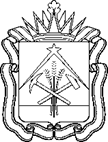 ОБРАЗОВАНИЯ КУЗБАССАПРИКАЗот 29.06.2022	№1619	г. КемеровоОб установлении высшей и первойквалификационных категорий  педагогическим работникам организаций Кемеровской области,осуществляющих образовательную деятельность 	В соответствии с Порядком проведения аттестации педагогических работников организаций, осуществляющих образовательную деятельность, утвержденным приказом Министерства образования и науки Российской Федерации от 07.04.2014 № 276,ПРИКАЗЫВАЮ:	1. Утвердить решение аттестационной комиссии Министерства образования Кузбасса по аттестации педагогических работников организаций Кемеровской области, осуществляющих образовательную деятельность, от 29.06.2022 «Об итогах аттестации педагогических работников организаций Кемеровской области, осуществляющих образовательную деятельность».	2. Установить с 29.06.2022 сроком на пять лет высшую квалификационную категорию следующим педагогическим работникам организаций Кемеровской области, осуществляющих образовательную деятельность: - По должности «учитель»: - По должности «воспитатель»: - По должности «музыкальный руководитель»: - По должности «инструктор по физической культуре»: - По должности «инструктор-методист»: - По должности «концертмейстер»: - По должности «тренер-преподаватель»: - По должности «педагог дополнительного образования»: - По должности «учитель-логопед»: - По должности «учитель-дефектолог»: - По должности «педагог-библиотекарь»: - По должности «педагог-организатор»: - По должности «педагог-психолог»: - По должности «социальный педагог»: - По должности «методист»: - По должности «старший воспитатель»: - По должности «старший методист»: - По должности «преподаватель»: - По должности «мастер производственного обучения»:        3. Установить с 29.06.2022 сроком на пять лет первую квалификационную категорию следующим педагогическим работникам организаций Кемеровской области, осуществляющих образовательную деятельность - По должности «учитель»: - По должности «воспитатель»: - По должности «музыкальный руководитель»: - По должности «инструктор по физической культуре»: - По должности «тренер-преподаватель»: - По должности «педагог дополнительного образования»: - По должности «учитель-логопед»: - По должности «учитель-дефектолог»: - По должности «педагог-библиотекарь»: - По должности «педагог-организатор»: - По должности «педагог-психолог»: - По должности «социальный педагог»: - По должности «методист»: - По должности «старший воспитатель»: - По должности «преподаватель»: - По должности «мастер производственного обучения»: - По должности «логопед»:4. Отказать в установлении первой квалификационной категории следующим педагогическим работникам:5.   Контроль за исполнением приказа оставляю за собой. И.о. министра образования  Кузбасса                                       С.А. Пфетцер  Абаполову Вячеславу Вячеславовичу - учителю физической культуры, Государственное бюджетное нетиповое общеобразовательное учреждение  "Губернаторская женская гимназия-интернат" Александровой Ольге Владиславовне - учителю, Муниципальное казенное общеобразовательное учреждение "Общеобразовательная школа психолого-педагогической поддержки" Березовского городского округаАлексеевой Галине Анатольевне - учителю, Муниципальное бюджетное общеобразовательное учреждение «Гимназия №1 имени Тасирова Г.Х.  города Белово» Беловского городского округаАстаховой Людмиле Андреевне - учителю, Муниципальное бюджетное общеобразовательное учреждение "Средняя общеобразовательная школа № 8 г. Юрги" Юргинского городского округаБабенко Юлии Михайловне - учителю, Муниципальное бюджетное общеобразовательное учреждение "Средняя общеобразовательная школа №107" Новокузнецкого городского округаБарсуковой Людмиле Сергеевне - учителю, Муниципальное казенное общеобразовательное учреждение  «Специальная школа-интернат № 66» Новокузнецкого городского округаБатыревой Ирине Валериевне - учителю физической культуры, Муниципальное бюджетное  общеобразовательное учреждение "Средняя общеобразовательная школа №1" Калтанского городского округаБашко Елене Михайловне - учителю начальных классов, Муниципальное бюджетное общеобразовательное учреждение «Средняя общеобразовательная школа с углубленным изучением отдельных предметов № 32» Прокопьевского городского округаБеляевой Татьяне Александровне - учителю начальных классов, Муниципальное бюджетное общеобразовательное учреждение "Средняя общеобразовательная школа № 1" Ленинск-Кузнецкого городского округаБересневой Ольге Николаевне - учителю, Муниципальное бюджетное общеобразовательное учреждение «Средняя общеобразовательная школа №2» Новокузнецкого городского округаБерзеговой  Галине Николаевне - учителю изобразительного искусства и черчения, Муниципальное бюджетное общеобразовательное учреждение "Средняя общеобразовательная школа №16" Березовского городского округаБеркутовой Людмиле Анатольевне - учителю русского языка и литературы, Муниципальное бюджетное общеобразовательное учреждение «Основная общеобразовательная школа  21» Осинниковского городского округаБобрышевой Александре Владимировне - учителю русского языка и литературы, Муниципальное бюджетное общеобразовательное учреждение «Средняя общеобразовательная школа  № 14» Прокопьевского городского округаБогданову Анатолию Федоровичу - учителю физики, Муниципальное автономное общеобразовательное учреждение "Средняя общеобразовательная школа №160" Тайгинского городского округаБогер Татьяне Васильевне - учителю, Муниципальное бюджетное общеобразовательное учреждение “Средняя общеобразовательная школа №49” Новокузнецкого городского округаБоковой Ирине Владимировне - учителю начальных классов, Муниципальное бюджетное общеобразовательное учреждение “Средняя общеобразовательная школа №49” Новокузнецкого городского округаБоровой Дарье Евгеньевне - учителю, Муниципальное  бюджетное общеобразовательное учреждение «Основная общеобразовательная школа № 1» Новокузнецкого городского округаБородиной Наталье Михайловне - учителю математики, Муниципальное бюджетное общеобразовательное учреждение «Основная  общеобразовательная школа № 23» Новокузнецкого городского округаБоталовой Татьяне Александровне - учителю изобразительного искусства и черчения, Муниципальное бюджетное общеобразовательное учреждение "Общеобразовательная школа психолого-педагогической поддержки с осуществлением медицинской реабилитации детей с нарушением опорно-двигательного аппарата №100" Кемеровского городского округаБудковой Наталье Михайловне - учителю начальных классов, Муниципальное бюджетное общеобразовательное учреждение "Еланская средняя общеобразовательная школа" Новокузнецкого муниципального районаБусыгиной Галине Александровне - учителю начальных классов, Муниципальное бюджетное общеобразовательное учреждение "Основная общеобразовательная школа № 35" Полысаевского городского округаВасиленко Евгению Васильевичу - учителю основ безопасности жизнедеятельности, Муниципальное бюджетное общеобразовательное учреждение  "Средняя общеобразовательная школа № 5" Кемеровского городского округаВасилюк Ольге Борисовне - учителю начальных классов, Муниципальное бюджетное общеобразовательное учреждение «Средняя общеобразовательная школа  № 14» Прокопьевского городского округаВласовой Ирине Ивановне - учителю английского языка, Муниципальное автономное общеобразовательное учреждение "Металлурговская средняя общеобразовательная школа" Новокузнецкого муниципального районаВоложаниной  Наталье Николаевне - учителю начальных классов, Муниципальное бюджетное общеобразовательное учреждение "Гимназия №25" Кемеровского городского округаВоробьевой Елене Витальевне - учителю, Муниципальное бюджетное общеобразовательное учреждение "Мозжухинская основная общеобразовательная школа имени Лагунова Александра Васильевича"  Кемеровского муниципального округаГагиевой Вере Васильевне - учителю, Муниципальное бюджетное общеобразовательное учреждение "Гимназия № 6 имени С.Ф. Вензелева" Междуреченского городского округаГерасимовой  Ольге Алексеевне - учителю, Муниципальное  казенное  общеобразовательное учреждение для детей-сирот и детей,  оставшихся без попечения родителей  «Детский дом-школа «Родник» Таштагольского муниципального районаГильдебрант Ирине Генриховне - учителю, Муниципальное бюджетное общеобразовательное учреждение  "Гимназия №71" (Радуга)" Кемеровского городского округаГисвайн Виктории Ивановне - учителю, Муниципальное бюджетное общеобразовательное учреждение «Основная общеобразовательная школа №10» Гурьевского муниципального округаГладких Веронике Георгиевне - учителю истории, Муниципальное бюджетное общеобразовательное учреждение «Основная общеобразовательная школа № 70» Прокопьевского городского округаГлазатовой Светлане Николаевне - учителю, Муниципальное бюджетное нетиповое общеобразовательное учреждение "Гимназия № 18" Ленинск-Кузнецкого городского округаГлинкиной  Людмиле Ивановне - учителю начальных классов, Муниципальное бюджетное общеобразовательное учреждение  "Средняя общеобразовательная школа № 97" Кемеровского городского округаГлушко Нине Владимировне - учителю, Муниципальное бюджетное общеобразовательное учреждение "Береговская средняя общеобразовательная школа"  Кемеровского муниципального округаГовязовой Анне Викторовне - учителю, Муниципальное автономное общеобразовательное учреждение "Средняя общеобразовательная школа № 30 города Белово" Беловского городского округаГолуб  Марине Леонидовне - учителю, Муниципальное бюджетное общеобразовательное учреждение "Зеленовская основная общеобразовательная школа" Крапивинского муниципального округаГорбатюку Николаю Васильевичу - учителю физической культуры, Муниципальное автономное общеобразовательное учреждение "Средняя общеобразовательная школа № 36" Кемеровского городского округаГоровцовой  Есении Николаевне - учителю английского языка, Муниципальное автономное образовательное учреждение "Средняя общеобразовательная школа № 85" Кемеровского городского округаГорьковой  Анне Владимировне - учителю, Муниципальное бюджетное общеобразовательное учреждение "Кузедеевская средняя общеобразовательная школа" Новокузнецкого муниципального районаГостяевой Екатерине Павловне - учителю, Муниципальное бюджетное общеобразовательное учреждение «Средняя общеобразовательная школа №41» Новокузнецкого городского округаГребенюк Ирине Николаевне - учителю, Муниципальное бюджетное общеобразовательное учреждение "Средняя общеобразовательная школа № 6 г. Юрги" Юргинского городского округаГригоренко Юлии Анатольевне - учителю начальных классов, Муниципальное бюджетное общеобразовательное учреждение “Средняя общеобразовательная школа №49” Новокузнецкого городского округаГрошевой Елене Александровне - учителю физической культуры, Муниципальное бюджетное общеобразовательное учреждение «Средняя общеобразовательная школа №  35» Осинниковского городского округаДанилковой  Марине Ивановне - учителю технологии, Муниципальное бюджетное общеобразовательное учреждение  "Средняя общеобразовательная школа № 54" Кемеровского городского округаДашковой  Светлане Юрьевне - учителю, Федеральное осударственное казенное общеобразовательное учреждение «Кемеровское президентское кадетское училище» Дегтяревой Татьяне Николаевне - учителю, Муниципальное автономное общеобразовательное учреждение "Средняя общеобразовательная школа № 2" Калтанского городского округаДектяревой Ольге Викторовне - учителю начальных классов, Муниципальное автономное общеобразовательное учреждение "Средняя общеобразовательная школа № 14" Кемеровского городского округаДеминой Марине Петровне - учителю, Муниципальное автономное образовательное учреждение "Средняя общеобразовательная школа № 85" Кемеровского городского округаДеньгиной Наталье Владимировне - учителю начальных классов, Муниципальное казенное учреждение "Центр реабилитации детей и подростков с ограниченными возможностями" Новокузнецкого городского округаДмитриевой Олесе Витальевне - учителю начальных классов, Муниципальное бюджетное общеобразовательное учреждение  Анжеро-Судженского городского округа «Основная общеобразовательная школа №17» Докучаевой Евгении Александровне - учителю, Муниципальное бюджетное общеобразовательное учреждение «Основная общеобразовательная школа № 100 им. С.Е. Цветкова» Новокузнецкого городского округаДолбину Геннадию Валериевичу - учителю, Муниципальное бюджетное общеобразовательное учреждение  "Средняя общеобразовательная школа № 31 им. В.Д.Мартемьянова" Кемеровского городского округаДонес  Екатерине Сергеевне - учителю  физики и информатики, Муниципальное бюджетное общеобразовательное учреждение «Средняя общеобразовательная школа №1» Таштагольского муниципального районаЕвсеевой  Оксане Николаевне - учителю, Муниципальное бюджетное общеобразовательное учреждение «Черемичкинская основная общеобразовательная школа» Топкинского муниципального округаЕгошиной Марине Викторовне - учителю начальных классов, Муниципальное бюджетное общеобразовательное учреждение «Основная общеобразовательная школа № 44» Прокопьевского городского округаЕрмакову Павлу Ивановичу - учителю, Муниципальное бюджетное общеобразовательное учреждение  "Основная общеобразовательная школа № 46" Кемеровского городского округаЕрмишовой Оксане Викторовне - учителю математики, Муниципальное бюджетное общеобразовательное учреждение "Ленинуглёвская средняя общеобразовательная школа"  Ленинск-Кузнецкого муниципального округаЕфимовой Елене Электроновне - учителю, Муниципальное бюджетное общеобразовательное учреждение "Средняя общеобразовательная школа №24 города Белово" Беловского городского округаЗазулиной Ольге Анатольевне - учителю физики, Муниципальное бюджетное общеобразовательное учреждение «Средняя общеобразовательная школа с углубленным изучением отдельных предметов № 32» Прокопьевского городского округаЗаикиной Наталье Александровне - учителю, Муниципальное бюджетное общеобразовательное учреждение "Старочервовская основная общеобразовательная школа"  Кемеровского муниципального округаЗамановой Виктории Петровне - учителю физической культуры, Муниципальное бюджетное общеобразовательное учреждение  Анжеро-Судженского городского округа «Основная общеобразовательная школа №38»Замяткиной Дарье Игоревне - учителю начальных классов, Муниципальное бюджетное общеобразовательное учреждение  "Средняя общеобразовательная школа № 33" имени Алексея Владимировича Бобкова" Кемеровского городского округаЗамяткину Виталию Олеговичу - учителю физической культуры, Муниципальное бюджетное общеобразовательное учреждение  "Средняя общеобразовательная школа № 33" имени Алексея Владимировича Бобкова" Кемеровского городского округаЗацарининой Анне  Анатольевне - учителю физической культуры, Муниципальное бюджетное общеобразовательное учреждение «Средняя общеобразовательная школа № 2» Прокопьевского городского округаЗолотаревой Елене Вячеславовне - учителю, Муниципальное  бюджетное общеобразовательное учреждение «Средняя общеобразовательная  школа №52» Новокузнецкого городского округаЗыбиной Ольге Александровне - учителю, Муниципальное бюджетное общеобразовательное учреждение Киселевского городского округа «Лицей № 1» Ибрагимовой  Галине Михайловне - учителю, Муниципальное бюджетное нетиповое общеобразовательное  учреждение «Гимназия № 48» Новокузнецкого городского округаИвановой Марине Валерьевне - учителю, Муниципальное казенное общеобразовательное учреждение "Большеямская основная общеобразовательная школа имени Сергея Грезина" Юргинского муниципального округаИгнатьеву Николаю Николаевичу - учителю технологии, Муниципальное автономное общеобразовательное учреждение "Средняя общеобразовательная школа № 78" Кемеровского городского округаИльиной Елене Владимировне - учителю начальных классов, Муниципальное бюджетное общеобразовательное учреждение  "Средняя общеобразовательная школа № 33" имени Алексея Владимировича Бобкова" Кемеровского городского округаИщановой  Айгуль  Куанышбаевне - учителю химии, Муниципальное бюджетное общеобразовательное учреждение "Средняя общеобразовательная школа №2" Березовского городского округаКазьминой Юлии Андреевне - учителю, Муниципальное бюджетное общеобразовательное учреждение  "Средняя общеобразовательная школа № 28" Кемеровского городского округаКайгородцеву Ярославу Александровичу - учителю, Муниципальное бюджетное общеобразовательное учреждение "Гимназия № 24" Междуреченского городского округаКалишевой Елене Владимировне - учителю, Муниципальное бюджетное общеобразовательное учреждение  "Средняя общеобразовательная школа № 31 им. В.Д.Мартемьянова" Кемеровского городского округаКандрашиной Ольге Геннадьевне - учителю русского языка и литературы, Муниципальное бюджетное общеобразовательное учреждение "Средняя общеобразовательная школа № 8 г. Юрги" Юргинского городского округаКараханян Ануш Овиковне - учителю, Муниципальное бюджетное общеобразовательное учреждение "Средняя общеобразовательная школа № 8 г. Юрги" Юргинского городского округаКарпенко Жумабике Рамазановне - учителю начальных классов, Муниципальное бюджетное общеобразовательное учреждение  "Средняя общеобразовательная школа № 97" Кемеровского городского округаКарпинской  Елене Владимировне - учителю, Муниципальное бюджетное общеобразовательное учреждение  «Лицей №34» Новокузнецкого городского округаКасицкой Алефтине Викторовне - учителю, Муниципальное бюджетное общеобразовательное учреждение "Основная общеобразовательная школа "Гармония" Междуреченского городского округаКвашниной  Наталье Семёновне - учителю, Муниципальное бюджетное  общеобразовательное учреждение "Средняя общеобразовательная школа № 44 имени Михаила Яковлевича Вознесенского" Кемеровского городского округаКим Марии Викторовне - учителю, Муниципальное бюджетное нетиповое общеобразовательное учреждение "Лицей №84 имени В.А.Власова" Новокузнецкого городского округаКинд Марине Геннадьевне - учителю, Муниципальное бюджетное общеобразовательное учреждение "Искитимская средняя общеобразовательная школа" Юргинского муниципального округаКиприяновой Ольге Михайловне - учителю, Муниципальное автономное общеобразовательное учреждение "Общеобразовательная школа-интернат №30" Кемеровского городского округаКирюшкиной Юлии Васильевне - учителю, Муниципальное бюджетное общеобразовательное учреждение  "Средняя общеобразовательная школа № 52" Кемеровского городского округаКиселевой Елене Владимировне - учителю, Муниципальное бюджетное общеобразовательное учреждение "Бачатская основная общеобразовательная школа" Беловского муниципального районаКиселевой Марии Ивановне - учителю, Муниципальное бюджетное общеобразовательное учреждение "Новокараканская средняя общеобразовательная школа" Беловского муниципального районаКитовой Татьяне Зиновьевне - учителю, Муниципальное бюджетное общеобразовательное учреждение  "Средняя общеобразовательная школа № 18" имени Жадовца Николая Ивановича" Кемеровского городского округаКлевцовой Анне Владимировне - учителю, Муниципальное бюджетное общеобразовательное учреждение для детей-сирот и детей, оставшихся без попечения родителей (законных представителей) "Общеобразовательная школа-интернат психолого-педагогической поддержки №27" Кемеровского городского округаКлименко Ирине Ивановне - учителю, Муниципальное бюджетное общеобразовательное учреждение «Средняя общеобразовательная школа № 47» Новокузнецкого городского округаКлюквиной Любови Ивановне - учителю, Муниципальное бюджетное общеобразовательное учреждение "Искитимская средняя общеобразовательная школа" Юргинского муниципального округаКовалевой  Ирине Абузаровне - учителю, Муниципальное бюджетное общеобразовательное учреждение Киселевского городского округа  «Средняя общеобразовательная школа № 14» Колгановой Наталье Владимировне - учителю начальных классов, Муниципальное бюджетное общеобразовательное учреждение "Основная общеобразовательная школа №38 имени С.В.Кайгородова" Ленинск-Кузнецкого городского округаКоловой Татьяне Анатольевне - учителю, Муниципальное бюджетное общеобразовательное учреждение “Средняя общеобразовательная школа №22” Новокузнецкого городского округаКомаровой  Оксане Николаевне - учителю, Муниципальное бюджетное общеобразовательное учреждение «Основная общеобразовательная школа № 43» Новокузнецкого городского округаКоневой Ксении Прокопьевне - учителю математики, Муниципальное бюджетное общеобразовательное учреждение "Основная общеобразовательная школа №37" Ленинск-Кузнецкого городского округаКоноваловой Ольге Николаевне - учителю, Муниципальное бюджетное общеобразовательное учреждение «Падунская средняя общеобразовательная школа» Промышленновского муниципального округаКоновалову Артёму Андреевичу - учителю, Муниципальное бюджетное общеобразовательное учреждение   "Средняя общеобразовательная школа № 24" Кемеровского городского округаКонстантиновой Светлане Павловне - учителю, Муниципальное казенное общеобразовательное учреждение «Основная общеобразовательная школа для учащихся с ограниченными возможностями здоровья № 3» Прокопьевского городского округаКорнеевой Инессе Юрьевне - учителю начальных классов, Муниципальное бюджетное общеобразовательное учреждение «Средняя общеобразовательная школа №29» Новокузнецкого городского округаКоролевой Татьяне Олеговне - учителю начальных классов, Муниципальное бюджетное общеобразовательное учреждение  «Лицей № 36» (г.Осинники) Осинниковского городского округаКорчугановой Маргарите Рашидовне - учителю информатики и информационно-коммуникационных технологий, Муниципальное бюджетное нетиповое общеобразовательное учреждение  "Городской классический лицей" Кемеровского городского округаКостенюк Ларисе Викторовне - учителю, Муниципальное бюджетное общеобразовательное учреждение "Трудармейская средняя общеобразовательная школа" Прокопьевского муниципального округаКотовой Наталье Васильевне - учителю начальных классов, Муниципальное бюджетное общеобразовательное учреждение "Средняя общеобразовательная школа № 7" Мариинского муниципального районаКраськовой Марине Владимировне - учителю, Муниципальное бюджетное общеобразовательное учреждение "Средняя общеобразовательная школа № 64" Новокузнецкого городского округаКузнецовой Елене Валерьевне - учителю начальных классов, Муниципальное бюджетное общеобразовательное учреждение "Гимназия №25" Кемеровского городского округаКуликовой Юлии Николаевне - учителю начальных классов, Муниципальное бюджетное общеобразовательное учреждение "Средняя общеобразовательная школа №2" Березовского городского округаКулябиной Ирине Владимировне - учителю, Муниципальное бюджетное общеобразовательное учреждение   "Лицей № 89" Кемеровского городского округаКунгурцевой  Ольге Владимировне - учителю, Муниципальное бюджетное общеобразовательное учреждение “Средняя общеобразовательная школа № 94” Новокузнецкого городского округаКурмановой Дамире Базарбековне - учителю математики, Муниципальное бюджетное общеобразовательное учреждение "Средняя общеобразовательная школа № 26" Междуреченского городского округаЛаптевой Марине Семёновне - учителю начальных классов, Муниципальное бюджетное общеобразовательное учреждение для детей с нарушением зрения  "Общеобразовательная школа №20" Кемеровского городского округаЛевкович Ксении Александровне - учителю, Муниципальное бюджетное нетиповое общеобразовательное учреждение "Гимназия № 18" Ленинск-Кузнецкого городского округаЛетуновой  Екатерине Николаевне - учителю начальных классов, Муниципальное казенное общеобразовательное учреждение «Специальная школа № 30» Новокузнецкого городского округаЛехнер Ольге Анатольевне - учителю технологии, Муниципальное бюджетное общеобразовательное учреждение "Шевелевская средняя общеобразовательная школа" Крапивинского муниципального округаЛоваковой Анастасии Георгиевне - учителю начальных классов, Муниципальное автономное общеобразовательное учреждение Тисульская средняя общеобразовательная школа №1 Тисульского муниципального районаЛонгольф Людмиле Александровне - учителю, Муниципальное автономное общеобразовательное учреждение "Средняя общеобразовательная школа № 30 города Белово" Беловского городского округаЛузяниной Ирине Александровне - учителю основ безопасности жизнедеятельности, Муниципальное бюджетное общеобразовательное учреждение "Средняя общеобразовательная школа №31" поселка Краснобродского" Краснобродского городского округаМакаренко Юлии Владимировне - учителю, Муниципальное бюджетное общеобразовательное учреждение "Основная общеобразовательная школа "Гармония" Междуреченского городского округаМакаровой Анастасии Сергеевне - учителю, Муниципальное бюджетное общеобразовательное учреждение "Гимназия №25" Кемеровского городского округаМалиновской  Елене Васильевне - учителю, Муниципальное бюджетное общеобразовательное учреждение "Средняя общеобразовательная школа № 6 г. Юрги" Юргинского городского округаМанаповой Анастасии Владимировне - учителю физической культуры, Муниципальное бюджетное общеобразовательное учреждение «Средняя общеобразовательная школа  № 14» Прокопьевского городского округаМансыревой Людмиле Сергеевне - учителю математики, Муниципальное бюджетное общеобразовательное учреждение "Средняя общеобразовательная школа №31" поселка Краснобродского" Краснобродского городского округаМаркиной Юлии Геннадьевне - учителю физической культуры, Муниципальное  бюджетное общеобразовательное учреждение «Средняя общеобразовательная  школа №52» Новокузнецкого городского округаМартиросовой Александре Викторовне - учителю, Муниципальное бюджетное общеобразовательное учреждение "Основная общеобразовательная школа "Гармония" Междуреченского городского округаМартыновской Наталье Юрьевне - учителю иностранных языков, Муниципальное бюджетное общеобразовательное учреждение "Средняя общеобразовательная школа № 1" Ленинск-Кузнецкого городского округаМатюгиной Маргарите Анатольевне - учителю, Муниципальное бюджетное общеобразовательное учреждение "Новокараканская средняя общеобразовательная школа" Беловского муниципального районаМедведевой Ольге Павловне - учителю начальных классов, Муниципальное  казенное общеобразовательное учреждение "Специальная школа № 53" Новокузнецкого городского округаМезенцевой Наталье Александровне - учителю музыки, Муниципальное бюджетное общеобразовательное учреждение «Средняя общеобразовательная  школа  №72 с углубленным изучением английского языка» Новокузнецкого городского округаМиннигареевой Ядвиге Станиславовне - учителю начальных классов, Муниципальное автономное общеобразовательное учреждение "Средняя общеобразовательная школа № 99" Новокузнецкого городского округаМинченко Светлане Юрьевне - учителю, Муниципальное бюджетное общеобразовательное учреждение  "Промышленновская средняя общеобразовательная школа № 56" Промышленновского муниципального округаМитюковой Ларисе Борисовне - учителю начальных классов, Муниципальное бюджетное общеобразовательное учреждение для детей с нарушением зрения  "Общеобразовательная школа №20" Кемеровского городского округаМихееву Владимиру Валерьевичу - учителю физической культуры, Муниципальное бюджетное общеобразовательное учреждение "Средняя  общеобразовательная школа №6" Мариинского муниципального районаМихель Ольге Каиртаевне - учителю начальных классов, Муниципальное бюджетное общеобразовательное учреждение  "Средняя общеобразовательная школа №99" Кемеровского городского округаМожновой Татьяне Павловне - учителю, Муниципальное казенное общеобразовательное учреждение «Детский дом – школа№95» «Дом детства» Новокузнецкого городского округаМуратовой Яне Викторовне - учителю начальных классов, Муниципальное бюджетное общеобразовательное учреждение  "Средняя общеобразовательная школа № 97" Кемеровского городского округаНаумкину Михаилу Владимировичу - учителю физической культуры, Муниципальное бюджетное общеобразовательное учреждение "Средняя  общеобразовательная школа №6" Мариинского муниципального районаНепомнящей Расиме  Мусаевне - учителю, Муниципальное бюджетное общеобразовательное учреждение "2-Пристанская основная общеобразовательная школа" Мариинского муниципального районаНиколаевой  Ирине Павловне - учителю русского языка и литературы, Муниципальное бюджетное общеобразовательное учреждение  "Средняя общеобразовательная школа № 45" Кемеровского городского округаНовиченко Ольге Анатольевне - учителю, Муниципальное бюджетное общеобразовательное учреждение «Средняя общеобразовательная школа № 2» Топкинского муниципального округаОвчинникову Артёму Евгеньевичу - учителю, Муниципальное бюджетное общеобразовательное учреждение  «Лицей № 36» (г.Осинники) Осинниковского городского округаОвчинникову Максиму Владимировичу - учителю, Муниципальное бюджетное общеобразовательное учреждение «Средняя общеобразовательная  школа  №72 с углубленным изучением английского языка» Новокузнецкого городского округаОлеференко Наталье Геннадьевне - учителю географии, Муниципальное бюджетное общеобразовательное учреждение основная общеобразовательная школа № 3 Мысковского городского округаОруджовой  Наталье Анатольевне - учителю, Муниципальное бюджетное общеобразовательное учреждение “Средняя общеобразовательная школа №22” Новокузнецкого городского округаОселедько Светлане Геннадьевне - учителю основ безопасности жизнедеятельности, Муниципальное бюджетное общеобразовательное учреждение "Средняя общеобразовательная школа № 23" Междуреченского городского округаПаплинской Марине Петровне - учителю, Муниципальное бюджетное  общеобразовательное учреждение «Лицей № 104» Новокузнецкого городского округаПарамоновой Наталье Аркадьевне  - учителю, Муниципальное бюджетное общеобразовательное учреждение «Средняя общеобразовательная школа № 9 имени Героя Советского Союза Баляева Якова Илларионовича» г. Таштагола Таштагольского муниципального районаПашкевич Елене Юрьевне - учителю физики, Муниципальное бюджетное общеобразовательное учреждение «Средняя общеобразовательная школа № 54» Прокопьевского городского округаПетровой  Надежде Олеговне - учителю английского языка, Муниципальное бюджетное общеобразовательное учреждение "Средняя общеобразовательная школа № 2" Ленинск-Кузнецкого городского округаПетруневу Юрию Николаевичу - учителю, Муниципальное автономное образовательное учреждение "Средняя общеобразовательная школа № 85" Кемеровского городского округаПинжиной Тамаре Николаевне - учителю математики, Муниципальное бюджетное общеобразовательное учреждение «Средняя общеобразовательная школа №2» Новокузнецкого городского округаПироговой Ольге Александровне - учителю, Муниципальное бюджетное общеобразовательное учреждение  "Средняя общеобразовательная школа № 28" Кемеровского городского округаПодгорной Ольге Викторовне - учителю надомного обучения, Муниципальное  казенное общеобразовательное учреждение "Специальная школа № 53" Новокузнецкого городского округаПодъяпольской Елене Ивановне - учителю, Муниципальное бюджетное общеобразовательное учреждение “Средняя общеобразовательная школа № 14” Новокузнецкого городского округаПоляковой Светлане Владимировне - учителю математики, Муниципальное бюджетное общеобразовательное учреждение "Благовещенская основная общеобразовательная школа" Мариинского муниципального районаПономаревой Ларисе Павловне  - учителю истории, Муниципальное бюджетное общеобразовательное учреждение "Основная общеобразовательная школа №12" Мариинского муниципального районаПоповой Олесе Викторовне - учителю, Муниципальное бюджетное общеобразовательное учреждение "Cредняя общеобразовательная школа  № 44 с углубленным изучением отдельных предметов" Полысаевского городского округаПрасловой Людмиле Александровне - учителю начальных классов, Муниципальное бюджетное общеобразовательное учреждение "Елыкаевская средняя общеобразовательная школа имени Масалова Николая Ивановича" Кемеровского муниципального округа Приваловой  Марине Анатольевне - учителю, Муниципальное бюджетное общеобразовательное учреждение "Средняя общеобразовательная школа №27 имени Ивана Дмитриевича Смолькина" Новокузнецкого городского округаПрожировой Валентине Вениаминовне - учителю, Муниципальное бюджетное общеобразовательное учреждение «Средняя общеобразовательная школа №12 имени Героя Советского Союза Черновского Семёна Александровича» Новокузнецкого городского округаПроказовой Анне Анатольевне - учителю начальных классов, Муниципальное бюджетное общеобразовательное учреждение «Средняя общеобразовательная школа № 2» Прокопьевского городского округаПроскурне Светлане Александровне - учителю, Муниципальное бюджетное общеобразовательное учреждение  "Гимназия № 1"  Кемеровского городского округаПустоваловой Татьяне Владимировне - учителю, Муниципальное бюджетное общеобразовательное учреждение   "Средняя общеобразовательная школа № 24" Кемеровского городского округаПьяных Ирине Фёдоровне - учителю начальных классов, Муниципальное бюджетное общеобразовательное учреждение  "Средняя общеобразовательная школа №99" Кемеровского городского округаРагозиной Светлане Владимировне - учителю начальных классов, Муниципальное бюджетное общеобразовательное учреждение «Средняя общеобразовательная школа №91» Новокузнецкого городского округаРадченко Ольге Николаевне - учителю, Муниципальное бюджетное общеобразовательное учреждение «Средняя общеобразовательная школа № 69» Новокузнецкого городского округаРадченко Светлане Владимировне - учителю начальных классов, Муниципальное бюджетное общеобразовательное учреждение «Средняя общеобразовательная школа № 2» Прокопьевского городского округаРазиной Светлане Александровне - учителю, Муниципальное бюджетное общеобразовательное учреждение "Общеобразовательная школа психолого-педагогической поддержки № 104" Кемеровского городского округаРанюк Марии Владимировне - учителю начальных классов, Муниципальное казенное общеобразовательное учреждение  «Специальная школа  № 20» Новокузнецкого городского округаСавастьяновой Ольге Юрьевне - учителю начальных классов, Муниципальное бюджетное общеобразовательное учреждение «Основная общеобразовательная школа № 44» Прокопьевского городского округаCавранской Дарье Фаритовне - учителю, Муниципальное бюджетное общеобразовательное учреждение «Средняя общеобразовательная школа №3» Прокопьевского городского округаСеливерстовой  Людмиле Владимировне - учителю технологии, Муниципальное бюджетное общеобразовательное учреждение  "Средняя общеобразовательная школа № 40 имени Катасонова С.А." Кемеровского городского округаСмирновой Алле Александровне - учителю начальных классов, Муниципальное бюджетное общеобразовательное учреждение «Средняя общеобразовательная школа № 2» Прокопьевского городского округаСоловьевой Светлане Александровне - учителю, Муниципальное казенное общеобразовательное учреждение "Школа-интернат №4" Осинниковского городского округаСомовой Татьяне Валентиновне - учителю начальных классов, Муниципальное бюджетное общеобразовательное учреждение «Средняя общеобразовательная школа № 71 имени  В.А. Мелера» Прокопьевского городского округаСтарченко  Татьяне Владимировне - учителю, Муниципальное бюджетное общеобразовательное учреждение "Кузедеевская средняя общеобразовательная школа" Новокузнецкого муниципального районаСтрельцовой Светлане Михайловне - учителю начальных классов, Муниципальное бюджетное общеобразовательное учреждение "Основная общеобразовательная школа № 51" Кемеровского городского округаТемниковой Оксане Сергеевне - учителю, Муниципальное бюджетное общеобразовательное учреждение «Средняя общеобразовательная школа № 8» Новокузнецкого городского округаТитковой Наталье Николаевне - учителю начальных классов, Муниципальное казенное общеобразовательное учреждение "Начальная школа - детский сад № 33 г. Юрги" Юргинского городского округаТкачук Наталии Анатольевне - учителю начальных классов, Муниципальное бюджетное общеобразовательное учреждение "Безруковская основная общеобразовательная школа" Новокузнецкого муниципального районаТолкачевой  Ольге Николаевне - учителю начальных классов, Муниципальное бюджетное общеобразовательное учреждение "Средняя общеобразовательная школа  № 37 города Белово" Беловского городского округаТрофимовой Татьяне Владимировне - учителю информатики и информационно-коммуникационных технологий, Муниципальное бюджетное общеобразовательное учреждение "Средняя общеобразовательная школа № 1" Ленинск-Кузнецкого городского округаТустугашевой  Валентине Алексеевне - учителю, Муниципальное бюджетное общеобразовательное учреждение «Средняя общеобразовательная школа №  35» Осинниковского городского округаУдоденко Татьяне Васильевне - учителю, Муниципальное бюджетное общеобразовательное учреждение "Тяжинская средняя общеобразовательная школа №2" Тяжинского муниципального округаУстиновой Любови Ивановне - учителю начальных классов, Муниципальное бюджетное общеобразовательное учреждение "Средняя общеобразовательная школа № 55" города Кемерово" Кемеровского городского округаУшаковой Ларисе Ивановне - учителю, Муниципальное бюджетное общеобразовательное учреждение «Основная общеобразовательная школа № 44» Прокопьевского городского округаФадеевой Светлане Александровне - учителю, Муниципальное бюджетное общеобразовательное учреждение «Основная общеобразовательная школа № 44» Прокопьевского городского округаФедосеевой  Наталье Анатольевне - учителю, Муниципальное бюджетное общеобразовательное учреждение «Основная общеобразовательная школа № 43» Новокузнецкого городского округаФедотовой Людмиле Анатольевне - учителю черчения, Муниципальное автономное общеобразовательное учреждение "Средняя общеобразовательная школа № 14" Кемеровского городского округаФилипповой Анастасии Владимировне - учителю истории и обществознания, Муниципальное бюджетное общеобразовательное учреждение  "Средняя общеобразовательная школа № 7" Кемеровского городского округаХомутовой Марии Константиновне - учителю математики, Муниципальное бюджетное общеобразовательное учреждение  "Гимназия № 21 имени Анатолия Михайловича Терехова" Кемеровского городского округаХрамцовой Маргарите Михайловне - учителю начальных классов, Муниципальное бюджетное общеобразовательное учреждение "Средняя общеобразовательная школа № 101" Новокузнецкого городского округаХусаиновой  Елене Геннадьевне - учителю начальных классов, Муниципальное казенное общеобразовательное учреждение "Таежно-Михайловская основная общеобразовательная школа" Мариинского муниципального районаЦелиной Ларисе Павловне - учителю, Муниципальное бюджетное общеобразовательное  учреждение Киселевского городского округа «Средняя общеобразовательная школа № 30» Черепановой Любови Петровне - учителю географии, Муниципальное бюджетное общеобразовательное учреждение «Средняя общеобразовательная школа №30 имени Н.Н.Колокольцова» Калтанского городского округаЧерепановой Ольге Анатольевне - учителю, Муниципальное бюджетное общеобразовательное учреждение "Кузедеевская средняя общеобразовательная школа" Новокузнецкого муниципального районаЧерниковой Анастасии Александровне - учителю, Муниципальное бюджетное общеобразовательное учреждение  "Средняя общеобразовательная школа № 40 имени Катасонова С.А." Кемеровского городского округаЧерниковой Галине Юрьевне - учителю, Муниципальное бюджетное общеобразовательное учреждение  Анжеро-Судженского городского округа «Основная общеобразовательная школа №36»Черняк Любови Николаевне - учителю начальных классов, Муниципальное бюджетное общеобразовательное учреждение «Промышленновская средняя общеобразовательная школа № 2» Промышленновского муниципального округаЧигаеву Андрею Юрьевичу - учителю, Муниципальное бюджетное общеобразовательное учреждение "Средняя общеобразовательная  школа №4" Новокузнецкого городского округаЧудаковой Оксане Александровне - учителю физической культуры, Муниципальное бюджетное общеобразовательное учреждение "Основная общеобразовательная школа №42" Ленинск-Кузнецкого городского округаЧуриной  Оксане Юрьевне - учителю математики, Муниципальное бюджетное общеобразовательное учреждение "Зеленогорская средняя общеобразовательная школа" Крапивинского муниципального округаЧурсиной Анастасии Евгеньевне - учителю, Муниципальное бюджетное общеобразовательное учреждение  "Средняя общеобразовательная школа № 31 им. В.Д.Мартемьянова" Кемеровского городского округаШабанову Максиму Петровичу - учителю истории и обществознания, Муниципальное бюджетное нетиповое общеобразовательное учреждение  "Городской классический лицей" Кемеровского городского округаШегуровой Татьяне Александровне - учителю, Муниципальное автономное общеобразовательное учреждение "Средняя общеобразовательная школа № 78" Кемеровского городского округаШишкиной Елене Петровне - учителю начальных классов, Муниципальное бюджетное общеобразовательное учреждение «Основная общеобразовательная школа № 26 имени Григория Дрозда» Прокопьевского городского округаШматухе Петру Анатольевичу - учителю, Муниципальное бюджетное общеобразовательное учреждение "Новоивановская средняя общеобразовательная школа" Чебулинского муниципального округаШмидт Лилии Ивановне - учителю начальных классов, Муниципальное бюджетное общеобразовательное учреждение «Средняя общеобразовательная школа № 71 имени  В.А. Мелера» Прокопьевского городского округаШтаб Веронике Андреевне - учителю русского языка и литературы, Государственное бюджетное нетиповое общеобразовательное учреждение "Губернаторский многопрофильный лицей-интернат" Штессель Оксане Дмитриевне - учителю английского языка, Муниципальное бюджетное общеобразовательное учреждение "Лицей № 23" Кемеровского городского округаШтефановой Елене Владимировне - учителю, Муниципальное бюджетное общеобразовательное учреждение "Средняя общеобразовательная школа № 19 с углубленным изучением отдельных предметов" Междуреченского городского округаШубиной Екатерине Владимировне - учителю, Муниципальное бюджетное общеобразовательное учреждение «Малосалаирская средняя общеобразовательная школа» Гурьевского муниципального округаШумейко  Любови Васильевне - учителю, Муниципальное бюджетное общеобразовательное учреждение «Плотниковская основная общеобразовательная школа» Промышленновского муниципального округаШумиловой Наталье Крестьяновне - учителю начальных классов, Муниципальное бюджетное общеобразовательное учреждение "Cредняя общеобразовательная школа  № 44 с углубленным изучением отдельных предметов" Полысаевского городского округаШушаковой Наталье Анатольевне - учителю, Муниципальное бюджетное нетиповое общеобразовательное  учреждение «Гимназия № 48» Новокузнецкого городского округаЩебляковой  Лидии Алексеевне - учителю истории, Муниципальное бюджетное общеобразовательное учреждение  "Основная общеобразовательная школа № 56" Кемеровского городского округаЮдаковой Елене Александровне - учителю истории, Муниципальное казенное общеобразовательное учреждение "Школа-интернат №4" Осинниковского городского округаАбдулаевой Елене Андреевне - воспитателю, Муниципальное автономное дошкольное образовательное учреждение № 212 "Детский сад общеразвивающего вида с приоритетным осуществлением деятельности по познавательно-речевому направлению развития воспитанников" Кемеровского городского округаАбдурахмановой Виктории Владимировне - воспитателю, Муниципальное бюджетное дошкольное образовательное учреждение «Детский сад № 63 «Лесная полянка» города Белово» Беловского городского округаАбрамовой  Елене  Владимировне - воспитателю, Муниципальное бюджетное дошкольное образовательное учреждение "Детский сад № 31" Новокузнецкого городского округаАдихановой Татьяне Валерьевне - воспитателю, Муниципальное автономное дошкольное образовательное учреждение № 12 «Детский сад комбинированного вида» Кемеровского городского округаАлямкиной  Евгении Геннадьевне - воспитателю, Муниципальное бюджетное дошкольное образовательное учреждение «Детский сад №58 «Солнышко» комбинированного вида города Белово» Беловского городского округаАндросовой Ольге Владимировне - воспитателю, Муниципальное бюджетное дошкольное образовательное учреждение "Детский сад № 61 "Тополек" Прокопьевского городского округаАрсентьевой Олесе Юрьевне - воспитателю, Муниципальное автономное дошкольное образовательное учреждение № 198 «Детский сад комбинированного вида» Кемеровского городского округаАртемовой Олесе Николаевне - воспитателю, Муниципальное автономное дошкольное образовательное учреждение детский сад № 2 "Звездочка" Мысковского городского округаАрхангельской Ольге Николаевне - воспитателю, Муниципальное автономное дошкольное образовательное учреждение № 5 "Детский сад комбинированного вида" Кемеровского городского округаБалабановой Олесе Александровне - воспитателю, Муниципальное бюджетное дошкольное образовательное учреждение "Атамановский детский сад" комбинированного вида" Новокузнецкого муниципального районаБаландиной Наталье Владимировне - воспитателю, Государственное автономное профессиональное образовательное учреждение «Кузбасский техникум архитектуры, геодезии и строительства»             Баникевич Ольге Владимировне - воспитателю, Муниципальное автономное дошкольное образовательное учреждение «Детский сад №210» Новокузнецкого городского округаБедаревой Светлане Александровне - воспитателю, Муниципальное бюджетное дошкольное образовательное учреждение «Детский сад №96» Новокузнецкого городского округаБельских Алине Владимировне - воспитателю, Муниципальное автономное дошкольное образовательное учреждение "Центр развития ребёнка - детский сад №175" Новокузнецкого городского округаБеляевой Ольге Юрьевне - воспитателю, Муниципальное автономное  дошкольное образовательное учреждение № 1 «Детский сад общеразвивающего вида с приоритетным осуществлением деятельности по художественно-эстетическому направлению развития воспитанников» Кемеровского городского округаБобиной Татьяне Николаевне - воспитателю, Муниципальное бюджетное дошкольное образовательное учреждение № 151 «Детский сад общеразвивающего вида с приоритетным осуществлением деятельности по художественно-эстетическому направлению развития воспитанников» Кемеровского городского округаБогдановой  Юлии   Олеговне - воспитателю, Муниципальное бюджетное дошкольное образовательное учреждение "Детский сад общеразвивающего  вида с приоритетным осуществлением деятельности по   художественно-эстетическому  направлению развития воспитанников №6 «Родничок»" Мариинского муниципального районаБотовой Светлане Викторовне - воспитателю, Муниципальное бюджетное дошкольное образовательное учреждение "Детский сад комбинированного вида № 28 "Вишенка" Междуреченского городского округаБрестер Владимиру Владимировичу - воспитателю, Государственное  бюджетное нетиповое общеобразовательное учреждение "Губернаторская кадетская школа-интернат полиции" Бубновой  Наталье  Анатольевне - воспитателю, Муниципальное бюджетное дошкольное образовательное учреждение "Детский сад №33" Новокузнецкого городского округаБыковой Светлане Геннадьевне - воспитателю, Муниципальное бюджетное общеобразовательное учреждение "Общеобразовательная школа психолого-педагогической поддержки №101" Кемеровского городского округаБылиной Наталии Викторовне - воспитателю, Муниципальное бюджетное дошкольное образовательное учреждение «Детский сад №37» Новокузнецкого городского округаВаземиллер Олесе Александровне - воспитателю, Муниципальное автономное дошкольное образовательное учреждение «Терентьевский детский сад» Прокопьевского муниципального округаВелисевич  Инне Валерьевне - воспитателю, Муниципальное бюджетное дошкольное образовательное учреждение «Детский сад № 51 «Ёлочка» комбинированного вида города Белово» Беловского городского округаВидинеевой Наталье Ивановне - воспитателю, Муниципальное бюджетное дошкольное образовательное учреждение № 29 «Детский сад комбинированного вида» Кемеровского городского округаВознесенской Ирине Владимировне - воспитателю, Муниципальное бюджетное Нетиповое  общеобразовательное учреждение «Гимназия №44» Новокузнецкого городского округаВолгиной Маргарите Владимировне - воспитателю, Муниципальное бюджетное дошкольное образовательное учреждение "Детский сад №9" Новокузнецкого городского округаВолковой  Ирине Сергеевне - воспитателю, Муниципальное автономное дошкольное образовательное учреждение № 5 "Детский сад комбинированного вида" Кемеровского городского округаВолковой Валентине Матвеевне - воспитателю, Муниципальное бюджетное дошкольное образовательное учреждение "Старобачатский детский сад общеразвивающего вида с приоритетным осуществлением деятельности по художественно-эстетическому развитию детей" Беловского муниципального районаВолковой Татьяне Сергеевне - воспитателю, Муниципальное автономное дошкольное образовательное учреждение № 21 "Детский сад комбинированного вида" Кемеровского городского округаВолковой Юлии Владимировне - воспитателю, Муниципальное бюджетное дошкольное образовательное учреждение "Загорский детский сад"  комбинированного вида Новокузнецкого муниципального районаГасенко Марине Сергеевне - воспитателю, Муниципальное бюджетное дошкольное образовательное учреждение № 107 «Детский сад общеразвивающего вида с приоритетным осуществлением деятельности по познавательно-речевому направлению развития воспитанников» Кемеровского городского округаГейда Светлане Владимировне - воспитателю, Муниципальное автономное дошкольное образовательное учреждение № 216 «Детский сад комбинированного вида» Кемеровского городского округаГордель Людмиле Николаевне - воспитателю, Муниципальное автономное дошкольное образовательное учреждение "Центр развития ребенка - детский сад №3" Новокузнецкого городского округаГригоренко  Светлане Вячеславовне - воспитателю, Муниципальное бюджетное дошкольное образовательное учреждение "Крапивинский детский сад" Светлячок" Крапивинского муниципального округаГруненко Юлии Сергеевне - воспитателю, Муниципальное автономное дошкольное образовательное учреждение "Детский сад № 10 комбинированного вида" Ленинск-Кузнецкого городского округаГуриковой Ларисе Засимовне - воспитателю, Муниципальное бюджетное дошкольное образовательное учреждение "Детский сад № 9 Яшкинского муниципального района" Яшкинского муниципального округаДель Ирине Владимировне - воспитателю, Муниципальное казенное образовательное учреждение для детей – сирот  и детей, оставшихся  без попечения родителей «Детский дом» Осинниковского городского округаДеминой Софье Викторовне - воспитателю, Муниципальное бюджетное дошкольное образовательное учреждение "Крапивинский детский сад" Светлячок" Крапивинского муниципального округаДемунд Евгении Юрьевне - воспитателю, Муниципальное бюджетное дошкольное образовательное учреждение № 192 «Детский сад общеразвивающего вида с приоритетным осуществлением деятельности по художественно-эстетическому направлению развития воспитанников» Кемеровского городского округаДенисовой Наталье Викторовне - воспитателю, Муниципальное бюджетное дошкольное образовательное учреждение «Центр развития ребенка - детский сад №6» Новокузнецкого городского округаДеревянко Ольге Владимировне - воспитателю, Муниципальное бюджетное дошкольное образовательное учреждение "Детский сад №18" Новокузнецкого городского округаДорониной Оксане Владимировне - воспитателю, Муниципальное бюджетное дошкольное образовательное учреждение № 124 «Детский сад общеразвивающего вида с приоритетным осуществлением деятельности по художественно-эстетическому направлению развития воспитанников" Кемеровского городского округаДувановой Евгении Леонидовне - воспитателю, Муниципальное  бюджетное дошкольное образовательное учреждение № 165 «Детский сад общеразвивающего вида с приоритетным осуществлением деятельности по художественно-эстетическому направлению развития воспитанников» Кемеровского городского округаЕвланову Геннадию Алексеевичу - воспитателю, Государственное  бюджетное нетиповое общеобразовательное учреждение "Губернаторская кадетская школа-интернат полиции" Елисеевой  Татьяне Валерьевне - воспитателю, Муниципальное казенное дошкольное образовательное учреждение "Усть-Сертинский детский сад "Теремок" Чебулинского муниципального округаЕрмаковой Татьяне Григорьевне - воспитателю, Муниципальное бюджетное дошкольное образовательное учреждение "Детский сад № 44 "Сказка" комбинированного вида города Белово" Беловского городского округаЕрмолаевой Елене Викторовне - воспитателю, Муниципальное бюджетное дошкольное образовательное учреждение № 96 «Детский сад комбинированного вида» Кемеровского городского округаЖерикову Григорию Николаевичу - воспитателю, Муниципальное казенное учреждение  "Детский дом "Ровесник" Новокузнецкого городского округаЗаболкиной Ольге Александровне - воспитателю, Муниципальное бюджетное дошкольное образовательное учреждение "Детский сад № 208" Новокузнецкого городского округаЗенковой Ирине Владимировне - воспитателю, Муниципальное бюджетное дошкольное образовательное учреждение "Детский сад № 15" Новокузнецкого городского округаЗенковой Юлии Анатольевне - воспитателю, Муниципальное бюджетное дошкольное образовательное учреждение "Детский сад № 15" Новокузнецкого городского округаЗоркальцевой Ольге Александровне - воспитателю, Муниципальное автономное дошкольное образовательное учреждение № 5 "Детский сад комбинированного вида" Кемеровского городского округаИвановой Татьяне Владимировне - воспитателю, Муниципальное казенное дошкольное образовательное учреждение "Детский сад №41" Новокузнецкого городского округаИванчиковой  Олесе Александровне - воспитателю, Муниципальное бюджетное  дошкольное образовательное учреждение "Яшкинский детский сад Яшкинского муниципального района" Яшкинского муниципального округаИскреневой Галине Геннадьевне - воспитателю, Муниципальное казенное общеобразовательное учреждение «Березовская основная общеобразовательная школа-интернат психолого-педагогической поддержки имени Новикова Владимира Ивановича» Кемеровского муниципального округаИтома  Дарье Валерьевне - воспитателю, Муниципальное бюджетное дошкольное образовательное учреждение «Детский сад № 162» Новокузнецкого городского округаКазаковой Валентине Заурбековне - воспитателю, Муниципальное бюджетное дошкольное образовательное учреждение "Крапивинский детский сад" Светлячок" Крапивинского муниципального округаКазанковой  Анне Викторовне - воспитателю, Муниципальное бюджетное дошкольное образовательное учреждение Детский сад   №  40 «Подснежник» Осинниковского городского округаКазачек Наталье Юрьевне - воспитателю, Муниципальное бюджетное дошкольное образовательное учреждение - детский сад  № 6 «Берёзка» Топкинского муниципального округаКальчуриной Татьяне Егоровне - воспитателю, Муниципальное казенное учреждение "Центр реабилитации детей и подростков с ограниченными возможностями" Новокузнецкого городского округаКарташовой  Ольге Григорьевне - воспитателю, Муниципальное бюджетное дошкольное образовательное учреждение "Детский сад № 206" Новокузнецкого городского округаКатафеевой  Анне Николаевне - воспитателю, Муниципальное автономное дошкольное образовательное учреждение № 167 "Детский сад комбинированного вида" Кемеровского городского округаКель Елене Владимировне - воспитателю, Муниципальное автономное дошкольное образовательное учреждение № 218 «Детский сад общеразвивающего вида с приоритетным осуществлением деятельности по художественно-эстетическому направлению развития воспитанников» Кемеровского городского округаКлепаловой  Любови Николаевне - воспитателю, Муниципальное бюджетное дошкольное образовательное учреждение № 205 «Центр развития ребёнка – детский сад» Кемеровского городского округаКлючниковой  Вере Николаевне - воспитателю, Муниципальное автономное дошкольное образовательное учреждение № 203 "Детский сад комбинированного вида" Кемеровского городского округаКолесник Юлии Валерьевне - воспитателю, Муниципальное казенное дошкольное образовательное учреждение "Детский сад № 181" Новокузнецкого городского округаКоноплянник Елене Николаевне - воспитателю, Муниципальное бюджетное дошкольное образовательное учреждение "Детский сад № 9 Яшкинского муниципального района" Яшкинского муниципального округаКорзон  Елене Геннадьевне - воспитателю, Муниципальное бюджетное дошкольное образовательное учреждение № 7 «Детский сад общеразвивающего вида с приоритетным осуществлением деятельности по познавательно-речевому направлению развития воспитанников» Кемеровского городского округаКорнелюк Светлане Федоровне - воспитателю, Муниципальное бюджетное дошкольное образовательное учреждение "Детский сад № 94 "Чебурашка" Прокопьевского городского округаКоробко Наталье Владимировне - воспитателю, Муниципальное автономное дошкольное образовательное учреждение № 219 "Детский сад комбинированного вида" Кемеровского городского округаКоробовой Елене Александровне - воспитателю, Муниципальное казенное дошкольное образовательное учреждение детский сад №6 "Теремок" Таштагольского муниципального районаКоровиной Надежде Карловне - воспитателю, Муниципальное казенное дошкольное образовательное учреждение детский сад №6 "Теремок" Таштагольского муниципального районаКороленко Светлане Валерьевне - воспитателю, Муниципальное бюджетное дошкольное образовательное учреждение "Детский сад № 76" Новокузнецкого городского округаКоротовой  Елене  Михайловне - воспитателю Муниципальное бюджетное  дошкольное образовательное  учреждение Анжеро-Судженского городского округа «Детский сад  №5» Коротченко Татьяне Александровне - воспитателю, Муниципальное бюджетное дошкольное  образовательное учреждение «Детский сад №128» Новокузнецкого городского округаКостюченко Татьяне Михайловне - воспитателю, Муниципальное  дошкольное образовательное учреждение Тисульский детский сад №1 "Колосок" Тисульского муниципального районаКотовой Виктории Николаевне - воспитателю, Муниципальное бюджетное дошкольное  образовательное учреждение «Детский сад № 276» Новокузнецкого городского округаКрасновой  Анастасии Владимировне - воспитателю, Муниципальное автономное дошкольное образовательное учреждение "Промышленновский детский сад "Сказка" Промышленновского муниципального округаКрюковой Татьяне Александровне - воспитателю, Муниципальное бюджетное дошкольное образовательное учреждение "Детский сад № 18" Ленинск-Кузнецкого городского округаКувшиновой  Светлане Геннадьевне - воспитателю, Муниципальное бюджетное дошкольное образовательное учреждение "Детский сад №18" Новокузнецкого городского округаКугураковой Веронике Геннадьевне - воспитателю, Муниципальное бюджетное дошкольное образовательное учреждение № 211 «Детский сад общеразвивающего вида с приоритетным осуществлением деятельности по художественно-эстетическому направлению развития воспитанников» Кемеровского городского округаКудашкиной Римме Ивановне - воспитателю, Муниципальное бюджетное дошкольное образовательное учреждение "Детский сад № 43 "Снежинка" города Белово" Беловского городского округаКузнецовой Евгении Александровне - воспитателю, Муниципальное бюджетное дошкольное образовательное учреждение № 229 «Детский сад комбинированного вида» Кемеровского городского округаКулебакиной  Елене  Ивановне - воспитателю, Муниципальное бюджетное дошкольное образовательное учреждение детский сад комбинированного вида № 3"Звездочка" города Гурьевска" Гурьевского муниципального округаКулятовой Елене Васильевне - воспитателю, Муниципальное бюджетное дошкольное образовательное учреждение Киселевского городского округа детский сад № 66 комбинированного вида Кургузкиной Юлии Петровне - воспитателю, Муниципальное  бюджетное дошкольное образовательное учреждение Киселевского городского округа детский сад №58 комбинированного видаКурятовой Татьяне  Павловне - воспитателю, Муниципальное бюджетное дошкольное образовательное учреждение "Детский сад №33" Новокузнецкого городского округаКушнаревой Алене Алексеевне - воспитателю, Муниципальное казенное дошкольное образовательное учреждение "Детский сад №229" Новокузнецкого городского округаЛавровой Евгении Семеновне - воспитателю, Муниципальное казенное учреждение "Социально - реабилитационный центр для несовершеннолетних" Мариинского муниципального района Левашовой Людмиле Евгеньевне - воспитателю, Муниципальное бюджетное дошкольное образовательное учреждение "Детский сад №226" Новокузнецкого городского округаЛевашовой Наталье Ивановне - воспитателю Муниципальное бюджетное дошкольное образовательное учреждение Анжеро-Судженского городского округа  «Центр развития ребенка – детский сад  №21» Левиной Марине Александровне - воспитателю, Муниципальное бюджетное дошкольное образовательное учреждение детский сад  №  10 "Антошка" г.Таштагол" Таштагольского муниципального районаЛеончиковой Ирине Владимировне - воспитателю, Муниципальное бюджетное дошкольное образовательное учреждение № 210 «Детский сад общеразвивающего вида с приоритетным осуществлением деятельности по художественно-эстетическому направлению развития воспитанников» Кемеровского городского округаЛеушиной   Нине Александровне - воспитателю, Муниципальное бюджетное дошкольное образовательное учреждение "Детский сад общеразвивающего  вида с приоритетным осуществлением деятельности по   художественно-эстетическому  направлению развития воспитанников №6 «Родничок»" Мариинского муниципального районаЛобовой Елене Юрьевне - воспитателю, Муниципальное бюджетное дошкольное образовательное учреждение № 107 «Детский сад общеразвивающего вида с приоритетным осуществлением деятельности по познавательно-речевому направлению развития воспитанников» Кемеровского городского округаЛугиной Анастасии Юрьевне - воспитателю, Муниципальное бюджетное дошкольное образовательное учреждение "Детский сад № 96 "Светлячок" Прокопьевского городского округаЛукьяновой Светлане Николаевне - воспитателю, Муниципальное автономное дошкольное образовательное учреждение "Промышленновский детский сад "Сказка" Промышленновского муниципального округаМазаловой Ольге Александровне - воспитателю, Муниципальное бюджетное дошкольное образовательное учреждение "Детский сад № 24 "Светлячок" Междуреченского городского округаМакаровой  Наталье Анатольевне - воспитателю, Муниципальное бюджетное дошкольное образовательное учреждение "Детский сад № 42 комбинированного вида" Ленинск-Кузнецкого городского округаМалеевой  Светлане Петровне - воспитателю, Муниципальное бюджетное дошкольное образовательное учреждение "Детский сад №247" Новокузнецкого городского округаМалушко Юлии Александровне - воспитателю, Муниципальное бюджетное дошкольное образовательное учреждение № 175 «Детский сад общеразвивающего вида с приоритетным осуществлением деятельности по художественно-эстетическому направлению развития воспитанников» Кемеровского городского округаМальцевой  Марине Анатольевне - воспитателю, Муниципальное бюджетное дошкольное образовательное учреждение "Детский сад № 13 "Снежинка" г. Юрги" Юргинского городского округаМарьиной Лидии  Петровне - воспитателю, Муниципальное бюджетное дошкольное образовательное учреждение "Детский сад № 105 "Антошка" Прокопьевского городского округаМатвеевой Татьяне Васильевне - воспитателю, Муниципальное бюджетное дошкольное образовательное учреждение "Детский сад №233" Новокузнецкого городского округаМезенцевой Ольге Евгеньевне - воспитателю, Муниципальное бюджетное дошкольное образовательное учреждение "Детский сад №103" Новокузнецкого городского округаМельниковой  Ольге Алексеевне - воспитателю, Муниципальное бюджетное дошкольное образовательное учреждение  «Детский сад № 3 «Кораблик» города Белово» Беловского городского округаМельниковой Ольге Владимировне - воспитателю, Муниципальное автономное дошкольное образовательное учреждение Анжеро-Судженского городского округа  «Детский сад  №9» Меркульевой Светлане Анатольевне - воспитателю, Муниципальное бюджетное дошкольное образовательное учреждение «Детский сад №58 «Солнышко» комбинированного вида города Белово» Беловского городского округаМинор Татьяне Михайловне - воспитателю, Муниципальное казенное учреждение для детей-сирот и детей, оставшихся без попечения родителей «Детский дом №1»  Ленинск-Кузнецкого городского округаМоздуковой Наталье Владимировне - воспитателю, Муниципальное бюджетное дошкольное образовательное учреждение  "Новокараканский детский сад общеразвивающего вида" Беловского муниципального районаМуравьевой Наталье Валерьевне - воспитателю, Муниципальное  казенное  общеобразовательное учреждение для детей-сирот и детей,  оставшихся без попечения родителей  «Детский дом-школа «Родник» Таштагольского муниципального районаМуракаевой Ларисе Викторовне - воспитателю, Муниципальное бюджетное дошкольное образовательное учреждение "Детский сад №251" Новокузнецкого городского округаОвчинниковой Надежде Ивановне - воспитателю, Муниципальное бюджетное дошкольное образовательное учреждение «Детский сад № 139» Новокузнецкого городского округаПаниной  Татьяне Геннадьевне - воспитателю, Муниципальное бюджетное дошкольное образовательное учреждение "Детский сад №251" Новокузнецкого городского округаПановой Елене Викторовне - воспитателю, Муниципальное бюджетное дошкольное образовательное учреждение детский сад №18 "Ромашка" комбинированного вида" Березовского городского округаПеченкиной Светлане Геннадьевне - воспитателю, Муниципальное бюджетное дошкольное образовательное учреждение детский сад № 11 «Одуванчик» Мысковского городского округаПискуновой Наталье  Николаевне - воспитателю, Муниципальное автономное дошкольное образовательное учреждение № 239 "Детский сад комбинированного вида" Кемеровского городского округаПолынцевой Наталье Леонидовне - воспитателю, Муниципальное бюджетное дошкольное образовательное учреждение "Детский сад № 55" Новокузнецкого городского округаПоляковой Светлане Андроновне - воспитателю, Государственное бюджетное нетиповое общеобразовательное учреждение  "Губернаторская женская гимназия-интернат" Поповой  Людмиле Геннадьевне - воспитателю, Муниципальное бюджетное дошкольное образовательное учреждение "Детский сад № 15 "Родничок" города Белово" Беловского городского округаПоповой Наталье Валериевне - воспитателю, Муниципальное бюджетное дошкольное образовательное учреждение "Детский сад №3 "Колосок" с.Красное"." Ленинск-Кузнецкого муниципального округаПоспеловой Ольге Павловне - воспитателю, Муниципальное бюджетное дошкольное образовательное учреждение «Детский сад № 62 «Березка»  города Белово» Беловского городского округаПотапочкиной Евгении Геннадьевне - воспитателю, Муниципальное автономное дошкольное образовательное учреждение "Детский сад № 108 "Воробышек" Прокопьевского городского округаПритчиной Наталье Ивановне - воспитателю, Муниципальное бюджетное дошкольное образовательное учреждение № 145 «Детский сад общеразвивающего вида с приоритетным осуществлением деятельности по художественно-эстетическому направлению развития воспитанников" Кемеровского городского округаПрокудиной Евгении Владимировне - воспитателю, Муниципальное автономное дошкольное образовательное учреждение "Детский сад № 10 "Аленький цветочек" Прокопьевского городского округаПудзьва Марии Саватеевне - воспитателю, Муниципальное автономное дошкольное образовательное учреждение № 241 «Детский сад комбинированного вида» Кемеровского городского округаПутинцевой Ирине Владимировне - воспитателю, Муниципальное бюджетное дошкольное образовательное учреждение № 158 «Детский сад комбинированного вида» Кемеровского городского округаПушкаревой Евгении Михайловне - воспитателю, Муниципальное бюджетное дошкольное образовательное учреждение № 32 "Детский сад комбинированного вида" Кемеровского городского округаРабцун Марии Александровне - воспитателю, Муниципальное бюджетное дошкольное образовательное учреждение "Детский сад № 13 "Снежинка" г. Юрги" Юргинского городского округаРаспопиной Елене Владимировне - воспитателю, Муниципальное бюджетное дошкольное образовательное учреждение Детский сад  № 27 «Тополек» Осинниковского городского округаРаудиной Ирине Алексеевне - воспитателю, Муниципальное бюджетное дошкольное образовательное учреждение детский сад № 1 «Светлячок» Топкинского муниципального округаРедькиной Любови Владимировне - воспитателю, Муниципальное бюджетное дошкольное образовательное учреждение "Детский сад № 27" Полысаевского городского округаРимер  Светлане Юрьевне - воспитателю, Муниципальное бюджетное дошкольное образовательное учреждение Детский сад  № 34 «Красная шапочка» Осинниковского городского округаРоманашиной  Елене Владимировне - воспитателю, Муниципальное бюджетное дошкольное образовательное учреждение "Детский сад комбинированного вида № 41 "Почемучка" Юргинского городского округаРомановой Ольге Алексеевне - воспитателю, Муниципальное бюджетное дошкольное образовательное учреждение "Детский сад № 18" Ленинск-Кузнецкого городского округаРосликовой Оксане Владимировне - воспитателю, Муниципальное автономное дошкольное образовательное учреждение "Тяжинский детский сад № 3 "Золотой ключик" Тяжинского муниципального округаСавенковой Варваре Викторовне - воспитателю, Государственное бюджетное нетиповое общеобразовательное учреждение  "Губернаторская женская гимназия-интернат" Самсоненковой Юлии Витальевне - воспитателю, Муниципальное бюджетное дошкольное образовательное учреждение «Детский сад №61» Новокузнецкого городского округаСартаковой Ирине Вячеславовне - воспитателю, Муниципальное автономное дошкольное образовательное учреждение № 198 «Детский сад комбинированного вида» Кемеровского городского округаСахно  Наталье Петровне - воспитателю, Муниципальное бюджетное дошкольное образовательное учреждение "Детский сад № 194" Новокузнецкого городского округаСемериковой Веронике Андреевне - воспитателю, Муниципальное бюджетное дошкольное образовательное учреждение "Детский сад № 20" Новокузнецкого городского округаСериковой Надежде Александровне - воспитателю, Муниципальное бюджетное дошкольное образовательное учреждение № 229 «Детский сад комбинированного вида» Кемеровского городского округаСинько Олесе Егоровне - воспитателю, Муниципальное бюджетное дошкольное образовательное учреждение "Тальжинский детский сад" комбинированного вида" Новокузнецкого муниципального районаСисиной  Светлане  Ивановне - воспитателю, Муниципальное бюджетное дошкольное образовательное учреждение № 189 «Детский сад комбинированного вида» Кемеровского городского округаСкороходовой Наталье Николаевне - воспитателю, Частное образовательное учреждение «Школа-интернат №19 среднего общего образования открытого акционерного общества «Российские железные дороги» Скрипниковой Ольге Андреевне - воспитателю, Муниципальное бюджетное дошкольное образовательное учреждение "Детский сад № 237" Новокузнецкого городского округаСладких Нонне Васильевне - воспитателю, Муниципальное автономное дошкольное образовательное учреждение "Центр развития ребенка - детский сад №3" Новокузнецкого городского округаСмышляевой  Наталье Владимировне - воспитателю, Муниципальное  бюджетное дошкольное образовательное учреждение "Детский сад №214" Новокузнецкого городского округаСоколовой Любови Васильевне - воспитателю, Муниципальное автономное дошкольное образовательное учреждение № 14 "Центр развития ребенка - детский сад" Кемеровского городского округаСоломатиной  Валерии Валерьевне - воспитателю, Муниципальное бюджетное дошкольное образовательное учреждение "Детский сад № 105 "Антошка" Прокопьевского городского округаСониной Евгении Геннадьевне - воспитателю, Муниципальное бюджетное дошкольное образовательное учреждение "Детский сад № 56 "Буратино"  города Белово" Беловского городского округаСтародубовой Елене Геннадьевне - воспитателю, Муниципальное бюджетное дошкольное образовательное учреждение "Детский сад №226" Новокузнецкого городского округаСтарцевой Ирине Сергеевне - воспитателю, Муниципальное автономное дошкольное образовательное учреждение "Детский сад № 35 "Белоснежка"" Прокопьевского городского округаСташко Ирине Михайловне - воспитателю, Муниципальное автономное дошкольное образовательное учреждение № 219 "Детский сад комбинированного вида" Кемеровского городского округаСтенюшкиной Евгении Викторовне - воспитателю, Муниципальное бюджетное общеобразовательное учреждение "Металлплощадская средняя общеобразовательная школа  имени Унгулова Ефима Семёновича" Кемеровского муниципального округаСтепановой Ольге Юрьевне - воспитателю, Муниципальное бюджетное дошкольное образовательное учреждение № 149 «Детский сад общеразвивающего вида с приоритетным осуществлением деятельности по познавательно-речевому направлению развития воспитанников» Кемеровского городского округаТалпекиной Елене Александровне - воспитателю, Муниципальное бюджетное дошкольное образовательное учреждение «Детский сад №245» Новокузнецкого городского округаТарасовой  Наталье  Сергеевне  - воспитателю, Муниципальное бюджетное дошкольное образовательное учреждение "Детский сад №33" Новокузнецкого городского округаТарасовой Ольге Владимировне - воспитателю, Муниципальное бюджетное дошкольное образовательное учреждение "Детский сад № 44 "Сказка" комбинированного вида города Белово" Беловского городского округаТепляковой Тамиле Владимировне - воспитателю, Муниципальное казенное учреждение Социально-реабилитационный центр для несовершеннолетних "Полярная звезда" Новокузнецкого городского округаТепчегешевой Вере Ивановне - воспитателю, Муниципальное казённое общеобразовательное учреждение  “Санаторная школа-интернат №82 ” Новокузнецкого городского округаТимофеевой  Олесе Васильевне - воспитателю, Муниципальное казенное общеобразовательное учреждение "Школа-интернат №4" Осинниковского городского округаТитовой Елене Игоревне - воспитателю, Муниципальное бюджетное дошкольное  образовательное учреждение  "Детский сад "Светлячок" Промышленновского муниципального округаТихоновой Наталье Павловне - воспитателю, Муниципальное бюджетное дошкольное образовательное учреждение № 18 «Детский сад общеразвивающего вида с приоритетным осуществлением деятельности по художественно-эстетическому направлению развития воспитанников» Кемеровского городского округаТихоновой Светлане Николаевне - воспитателю, Муниципальное бюджетное дошкольное образовательное учреждение "Детский сад № 44 "Сказка" комбинированного вида города Белово" Беловского городского округаТищенко Кристине Сергеевне - воспитателю, Муниципальное бюджетное дошкольное образовательное учреждение "Детский сад № 18" Ленинск-Кузнецкого городского округаТищенко Ольге Юрьевне - воспитателю, Муниципальное бюджетное дошкольное образовательное учреждение «Детский сад № 209» Новокузнецкого городского округаТкаченко Алёне Дмитриевне - воспитателю, Муниципальное бюджетное дошкольное образовательное учреждение № 195 «Детский сад общеразвивающего вида с приоритетным осуществлением деятельности по художественно-эстетическому направлению развития воспитанников» Кемеровского городского округаТкаченко Ирине Дмитриевне - воспитателю, Муниципальное бюджетное дошкольное образовательное учреждение № 195 «Детский сад общеразвивающего вида с приоритетным осуществлением деятельности по художественно-эстетическому направлению развития воспитанников» Кемеровского городского округаТокмаковой  Ольге Сергеевне - воспитателю, Муниципальное автономное дошкольное образовательное учреждение № 22 «Детский сад комбинированного вида» Кемеровского городского округаТреневой Наталье Владимировне - воспитателю, Муниципальное  бюджетное дошкольное образовательное учреждение Плотниковский детский сад "Теремок" Промышленновского муниципального округаТрофимовой Дине Викторовне - воспитателю, Муниципальное бюджетное дошкольное образовательное учреждение № 236 «Детский сад комбинированного вида» Кемеровского городского округаТруфановой  Ольге Валерьевне - воспитателю, Муниципальное бюджетное дошкольное образовательное учреждение № 229 «Детский сад комбинированного вида» Кемеровского городского округаТудегешевой Марине Викторовне - воспитателю, Муниципальное  казенное  общеобразовательное учреждение для детей-сирот и детей,  оставшихся без попечения родителей  «Детский дом-школа «Родник» Таштагольского муниципального районаТурковой  Нине Степановне - воспитателю, Муниципальное бюджетное общеобразовательное учреждение "Вишнёвская основная  общеобразовательная школа" Беловского муниципального районаУльрих Людмиле Витальевне - воспитателю, Муниципальное казенное образовательное учреждение для детей – сирот  и детей, оставшихся  без попечения родителей «Детский дом» Осинниковского городского округаХамовой Алёне Владимировне - воспитателю, Муниципальное бюджетное дошкольное образовательное учреждение «Детский сад № 252» Новокузнецкого городского округаЦыганцевой Елене Александровне - воспитателю, Муниципальное бюджетное дошкольное образовательное учреждение "Крапивинский детский сад" Светлячок" Крапивинского муниципального округаЧелноковой  Галине Ивановне - воспитателю, Муниципальное бюджетное дошкольное образовательное учреждение № 151 «Детский сад общеразвивающего вида с приоритетным осуществлением деятельности по художественно-эстетическому направлению развития воспитанников» Кемеровского городского округаЧеремных  Наталье Владимировне - воспитателю, Муниципальное автономное дошкольное образовательное учреждение № 163 «Центр развития ребенка – детский сад» Кемеровского городского округаЧерепановой  Светлане Геннадьевне - воспитателю, Муниципальное бюджетное дошкольное образовательное учреждение «Центр развития ребенка - детский сад №6» Новокузнецкого городского округаЧернышевой Анне Анатольевне - воспитателю, Муниципальное бюджетное дошкольное образовательное учреждение № 151 «Детский сад общеразвивающего вида с приоритетным осуществлением деятельности по художественно-эстетическому направлению развития воспитанников» Кемеровского городского округаЧернышовой Дарье Петровне - воспитателю, Муниципальное бюджетное дошкольное образовательное учреждение "Детский сад № 20" Новокузнецкого городского округаЧудаковой  Ольге Юрьевне - воспитателю, Муниципальное бюджетное дошкольное образовательное учреждение "Моховский детский сад комбинированного вида" Беловского муниципального районаШаровой Людмиле Вячеславовне - воспитателю, Муниципальное бюджетное дошкольное образовательное учреждение  детский сад №23 "Родничок" Таштагольского муниципального районаШипулиной Екатерине Олеговне - воспитателю, Муниципальное автономное дошкольное образовательное учреждение № 169 "Детский сад комбинированного вида" Кемеровского городского округаШляховой Ирине Александровне - воспитателю, Муниципальное бюджетное дошкольное образовательное учреждение Киселевского городского округа детский сад №61 комбинированного вида Шмаковой  Татьяне Николаевне - воспитателю, Муниципальное бюджетное дошкольное образовательное учреждение "Детский сад комбинированного вида № 7 "Дарование" Юргинского городского округаШтениной Татьяне Николаевне - воспитателю, Муниципальное бюджетное  дошкольное образовательное учреждение "Яшкинский детский сад Яшкинского муниципального района" Яшкинского муниципального округаШубиной Марине Владимировне - воспитателю, Муниципальное бюджетное дошкольное образовательное учреждение "Детский сад № 30" Ленинск-Кузнецкого городского округаЩегловой Светлане Валерьевне - воспитателю, Муниципальное автономное дошкольное образовательное учреждение № 14 "Центр развития ребенка - детский сад" Кемеровского городского округаЩетининой Яне  Александровне - воспитателю, Муниципальное бюджетное дошкольное образовательное учреждение "Детский сад № 101 "Березка" Прокопьевского городского округаЮлдашевой Римме Ракиповне - воспитателю, Муниципальное бюджетное дошкольное образовательное учреждение "Детский сад №81 "Лесная полянка" Прокопьевского городского округаЮрловой Юлии Сергеевне - воспитателю, Муниципальное бюджетное дошкольное образовательное учреждение "Детский сад №34" Ленинск-Кузнецкого городского округаЮрочкиной  Татьяне Николаевне - воспитателю, Муниципальное автономное дошкольное образовательное учреждение № 216 «Детский сад комбинированного вида» Кемеровского городского округаБатовой Светлане Ивановне - музыкальному руководителю, Муниципальное бюджетное дошкольное образовательное учреждение "Детский сад №231" Новокузнецкого городского округаБудниковой  Вере Николаевне - музыкальному руководителю, Муниципальное бюджетное дошкольное образовательное учреждение № 189 «Детский сад комбинированного вида» Кемеровского городского округаГерман Анастасии Викторовне - музыкальному руководителю, Муниципальное бюджетное дошкольное образовательное учреждение "Детский сад № 102" Новокузнецкого городского округаГрязновой  Инне Николаевне - музыкальному руководителю, Муниципальное бюджетное дошкольное образовательное учреждение "Детский сад комбинированного вида № 8 "Родничок" Юргинского городского округаДружининой  Ирине Валентиновне - музыкальному руководителю, Муниципальное  бюджетное дошкольное образовательное учреждение "Детский сад № 97" Новокузнецкого городского округаКравченко Ирине Юрьевне - музыкальному руководителю, Муниципальное бюджетное общеобразовательное учреждение "Проскоковская средняя общеобразовательная школа" Юргинского муниципального округаКузнецовой Татьяне Геннадьевне - музыкальному руководителю, Муниципальное бюджетное дошкольное образовательное учреждение "Детский сад комбинированного вида № 40 "Солнышко" Юргинского городского округаЛипчанской Наталье Валентиновне - музыкальному руководителю, Муниципальное бюджетное дошкольное образовательное учреждение "Детский сад общеразвивающего вида с приоритетным осуществлением деятельности по художественно-эстетическому направлению развития воспитанников № 32 "Пчелка" Юргинского городского округаСтепановой Алене Николаевне - музыкальному руководителю, Муниципальное бюджетное дошкольное образовательное учреждение "Детский сад № 148" Новокузнецкого городского округаТихомировой Елене Дмитриевне - музыкальному руководителю, Муниципальное бюджетное дошкольное образовательное учреждение "Детский сад № 44 "Сказка" комбинированного вида города Белово" Беловского городского округаКламер Вере Викторовне - инструктору по физической культуре, Муниципальное бюджетное дошкольное образовательное учреждение "Детский сад №247" Новокузнецкого городского округаМакеевой Ольге Валентиновне - инструктору по физической культуре, Муниципальное автономное дошкольное образовательное учреждение "Промышленновский детский сад "Сказка" Промышленновского муниципального округаРодионовой Алёне Александровне - инструктору по физической культуре, Муниципальное бюджетное дошкольное образовательное учреждение "Детский сад №251" Новокузнецкого городского округаТерентьевой  Ирине Геннадьевне - инструктору по физической культуре, Муниципальное автономное дошкольное образовательное учреждение "Детский сад общеразвивающего вида с приоритетным осуществлением деятельности по художественно-эстетическому направлению  развития воспитанников №2 "Сказка" Мариинского муниципального районаФроловой Елене Николаевне - инструктору по физической культуре, Муниципальное бюджетное дошкольное образовательное учреждение Киселевского городского округа детский сад №61 комбинированного вида Черноголовой  Вере Андреевне - инструктору по физической культуре, Муниципальное бюджетное дошкольное образовательное учреждение детский сад № 40 общеразвивающего вида с приоритетным осуществлением физического развития детей Киселевского городского округаЯремчук  Татьяне Геннадьевне - инструктору по физической культуре, Муниципальное бюджетное дошкольное образовательное учреждение № 210 «Детский сад общеразвивающего вида с приоритетным осуществлением деятельности по художественно-эстетическому направлению развития воспитанников» Кемеровского городского округаКонстантиновой Татьяне Дмитриевне - инструктору-методисту, Муниципальное бюджетное учреждение дополнительного образования  Детско-юношеская спортивная школа №2 Кемеровского городского округаИвасишину Дмитрию Юрьевичу - концертмейстеру, Муниципальное бюджетное образовательное учреждение дополнительного образования   "Центр  творчества  Заводского района" Кемеровского городского округаСумбатянц Ольге Томасовне - концертмейстеру, Муниципальное бюджетное образовательное учреждение дополнительного образования «Городской Дворец детского (юношеского) творчества им. Н.К.Крупской" Новокузнецкого городского округаИванову Андрею Владимировичу - тренеру-преподавателю, Муниципальное бюджетное учреждение дополнительного образования  "Ижморская детско-юношеская спортивная школа" Ижморского муниципального округаСавкову Павлу Викторовичу - тренеру-преподавателю, Муниципальное автономное учреждение дополнительного образования "Детско-юношеская спортивная школа" Новокузнецкого муниципального районаАксеновой  Наталье Александровне - педагогу дополнительного образования, Государственное автономное учреждение дополнительного образования «Кузбасский центр детского и юношеского туризма и экскурсий» Бересневой Ольге Васильевне - педагогу дополнительного образования, Муниципальное автономное учреждение дополнительного образования "Детско-юношеский центр "Орион" Новокузнецкого городского округаБулановой Евгении Михайловне - педагогу дополнительного образования, Муниципальное бюджетное учреждение дополнительного образования "Центр развития творчества «Уголёк»" Новокузнецкого городского округаГлотову Евгению Васильевичу - педагогу дополнительного образования, Муниципальное бюджетное  учреждение дополнительного образования  "Чебулинский центр дополнительного образования" Чебулинского муниципального округаГрязеву Александру Павловичу - педагогу дополнительного образования, Муниципальное бюджетное образовательное учреждение дополнительного образования "Детско-юношеская спортивная школа №7" Новокузнецкого городского округаДенисенко Ольге Николаевне - педагогу дополнительного образования, Муниципальное бюджетное учреждение дополнительного образования детей “Станция юных натуралистов” Новокузнецкого городского округаДергачевой Татьяне Евгеньевне - педагогу дополнительного образования, Муниципальное бюджетное учреждение дополнительного образования "Детско-юношеский центр" Междуреченского городского округаДубровской Юлии Александровне - педагогу дополнительного образования, Муниципальное бюджетное общеобразовательное учреждение  "Средняя общеобразовательная школа № 97" Кемеровского городского округаЖогову Юрию Васильевичу - педагогу дополнительного образования, Муниципальное автономное учреждение дополнительного образования "Детско-юношеский центр "Орион" Новокузнецкого городского округаКиселевой Яне Валерьевне - педагогу дополнительного образования, Муниципальное бюджетное образовательное учреждение дополнительного образования «Городской Дворец детского (юношеского) творчества им. Н.К.Крупской» Новокузнецкого городского округаКолесовой Анне Анатольевне - педагогу дополнительного образования, Муниципальное бюджетное образовательное учреждение дополнительного образования «Городской Дворец детского (юношеского) творчества им. Н.К.Крупской» Новокузнецкого городского округаКосовой Анне Алексеевне - педагогу дополнительного образования, Муниципальное казенное учреждение  "Детский дом "Ровесник" Новокузнецкого городского округаКрасиковой Алене Олеговне - педагогу дополнительного образования, Муниципальное бюджетное образовательное учреждение дополнительного образования   "Центр  творчества  Заводского района" Кемеровского городского округаКрасиловой Ирине Петровне - педагогу дополнительного образования, Муниципальное бюджетное образовательное учреждение дополнительного образования «Дворец детского творчества имени Ю.А.Гагарина» Прокопьевского городского округаКулебакиной  Наталье Александровне - педагогу дополнительного образования, Муниципальное бюджетное учреждение дополнительного образования "Центр детского творчества"  Гурьевского муниципального округаЛазаревой Ларисе Николаевне - педагогу дополнительного образования, Муниципальное бюджетное  учреждение дополнительного образования  "Дом детского творчества города Белово" Беловского городского округаЛазаревой Екатерине Геннадьевне - педагогу дополнительного образования, Муниципальное бюджетное образовательное учреждение  дополнительного образования  "Дом детского творчества имени Б.Т. Куропаткина" Полысаевского городского округаЛебедевой Наталье Евгеньевне - педагогу дополнительного образования, Муниципальное бюджетное дошкольное образовательное учреждение № 46 «Детский сад компенсирующего вида» Кемеровского городского округаЛысенко Екатерине Александровне - педагогу дополнительного образования, Муниципальное бюджетное образовательное учреждение дополнительного образования «Городской Дворец детского (юношеского) творчества им. Н.К.Крупской" Новокузнецкого городского округаМарченко Любови Николаевне - педагогу дополнительного образования, Муниципальное бюджетное  учреждение дополнительного образования  "Дом детского творчества города Белово" Беловского городского округаРубанову Евгению Александровичу - педагогу дополнительного образования, Муниципальное бюджетное образовательное учреждение дополнительного образования "Центр дополнительного образования детей им.В.Волошиной" Кемеровского городского округаСорокиной Светлане Николаевне - педагогу дополнительного образования, Муниципальное бюджетное учреждение дополнительного образования "Центр развития творчества «Уголёк»" Новокузнецкого городского округаФилиппову Сергею Витальевичу - педагогу дополнительного образования, Государственное  бюджетное нетиповое общеобразовательное учреждение "Губернаторская кадетская школа-интернат полиции" Харченко Ольге Михайловне - педагогу дополнительного образования, Муниципальное бюджетное  учреждение дополнительного образования  "Дом детского творчества города Белово" Беловского городского округаЧубовой Зинаиде Николаевне - педагогу дополнительного образования, Муниципальное бюджетное образовательное учреждение дополнительного образования «Городской Дворец детского (юношеского) творчества им. Н.К.Крупской" Новокузнецкого городского округаАвтомошиной Анастасии Петровне - учителю-логопеду, Муниципальное бюджетное дошкольное  образовательное учреждение  "Детский сад "Светлячок" Промышленновского муниципального округаАндреевой Елене Ивановне - учителю-логопеду, Муниципальное автономное дошкольное образовательное учреждение "Яйский детский сад "Кораблик" Яйского муниципального округаАнориной Александре Александровне - учителю-логопеду, Государственная организация образования «Кузбасский региональный центр психолого-педагогической, медицинской и социальной помощи «Здоровье и развитие личности» Бежиной Софье Александровне - учителю-логопеду, Муниципальное автономное дошкольное образовательное учреждение № 91 «Детский сад» Кемеровского городского округаВаловой Ольге Сергеевне - учителю-логопеду, Муниципальное автономное дошкольное образовательное учреждение "Промышленновский детский сад "Сказка" Промышленновского муниципального округаГач  Ирине Богдановне - учителю-логопеду, Муниципальное бюджетное дошкольное образовательное учреждение Детский сад   №  40 «Подснежник» Осинниковского городского округаГогоревой Светлане  Александровне - учителю-логопеду, Муниципальное бюджетное дошкольное образовательное учреждение № 233 «Детский сад комбинированного вида» Кемеровского городского округаДеминой Анне Сергеевне - учителю-логопеду, Муниципальное автономное дошкольное образовательное учреждение № 79 «Детский сад комбинированного вида» Кемеровского городского округаЗадавиной  Наталье Михайловне - учителю-логопеду, Муниципальное бюджетное дошкольное образовательное учреждение "Детский сад № 44 "Сказка" комбинированного вида города Белово" Беловского городского округаЗиганшиной Елене Георгиевне - учителю-логопеду, Муниципальное бюджетное общеобразовательное учреждение "Общеобразовательная школа психолого-педагогической поддержки №101" Кемеровского городского округаЗолотаревой  Наталии Александровне - учителю-логопеду, Государственная организация образования «Кузбасский региональный центр психолого-педагогической, медицинской и социальной помощи «Здоровье и развитие личности» Ивановой Юлии Владимировне - учителю-логопеду, Частное дошкольное образовательное учреждение «Детский сад №174 открытого акционерного общества «Российские железные дороги»  Кабановой Алле Григорьевне - учителю-логопеду, Муниципальное бюджетное дошкольное образовательное учреждение «Детский сад № 241» Новокузнецкого городского округаКудлаевой Светлане Олеговне - учителю-логопеду, Муниципальное бюджетное дошкольное образовательное учреждение "Сидоровский детский сад" комбинированного вида Новокузнецкого муниципального районаПростарнаковой Оксане Владимировне - учителю-логопеду, Муниципальное бюджетное дошкольное образовательное учреждение "Детский сад № 30" Ленинск-Кузнецкого городского округаСтрижнёвой Галине Александровне - учителю-логопеду, Государственная организация образования «Кузбасский региональный центр психолого-педагогической, медицинской и социальной помощи «Здоровье и развитие личности» Хотинской  Наталье Юрьевне - учителю-логопеду, Муниципальное бюджетное дошкольное образовательное учреждение «Детский сад № 213» Новокузнецкого городского округаЭйрих Раисе Генриховне - учителю-логопеду, Муниципальное автономное дошкольное образовательное учреждение Киселевского городского округа "Детский сад № 62 компенсирующего вида" Дорониной Алене Александровне - учителю-дефектологу, Муниципальное бюджетное дошкольное образовательное учреждение № 94 «Детский сад общеразвивающего вида с приоритетным осуществлением деятельности по художественно-эстетическому направлению  развития воспитанников» Кемеровского городского округаИльиных Юлии Александровне - учителю-дефектологу, Муниципальное казенное общеобразовательное учреждение "Начальная школа - детский сад № 33 г. Юрги" Юргинского городского округаЛобосовой Елене Александровне - учителю-дефектологу, Муниципальное автономное дошкольное образовательное учреждение № 221 «Детский сад комбинированного вида» Кемеровского городского округаГореликовой Татьяне Михайловне - педагогу-библиотекарю, Муниципальное казенное учреждение для детей-сирот и детей, оставшихся без попечения родителей детский дом "Центр содействия семейному устройству детей "Радуга" Юргинского городского округаВарпахович Наталье Евгеньевне - педагогу-организатору, Муниципальное казенное учреждение  "Детский дом "Ровесник" Новокузнецкого городского округаКоляеву Геннадию Николаевичу - педагогу-организатору, Муниципальное бюджетное образовательное учреждение дополнительного образования «Городской Дворец детского (юношеского) творчества им. Н.К.Крупской»  Новокузнецкого городского округаМелентьевой Галине Ивановне - педагогу-организатору, Муниципальное бюджетное общеобразовательное учреждение "Средняя общеобразовательная школа № 8 г. Юрги" Юргинского городского округаПашковой Надежде Федоровне - педагогу-организатору, Государственная организация образования «Кузбасский региональный центр психолого-педагогической, медицинской и социальной помощи «Здоровье и развитие личности» Синозацкой Айназе Ирековне - педагогу-организатору, Муниципальное автономное учреждение дополнительного образования "Детско-юношеский центр "Орион" Новокузнецкого городского округаСкоровой Татьяне Юрьевне - педагогу-организатору, Государственная организация образования «Кузбасский региональный центр психолого-педагогической, медицинской и социальной помощи «Здоровье и развитие личности» Столбову Александру Ивановичу - педагогу-организатору, Муниципальное бюджетное образовательное учреждение дополнительного образования  «Центр дополнительного образования детей» Прокопьевского городского округаШтумпф  Елене Васильевне - педагогу-организатору, Государственное бюджетное профессиональное образовательное учреждение "Кузбасский медицинский колледж" Бобохиной Наталье Александровне - педагогу-психологу, Муниципальное бюджетное дошкольное образовательное учреждение "Детский сад №251" Новокузнецкого городского округаГирько Тамаре Васильевне - педагогу-психологу, Муниципальное бюджетное общеобразовательное учреждение "1-Бенжерепская средняя общеобразовательная школа" Новокузнецкого муниципального районаЗубаревой  Анастасии Ивановне - педагогу-психологу, Государственная организация образования "Кузбасский региональный центр психолого-педагогической, медицинской и социальной помощи "Здоровье и развитие личности" Кобзарь  Марине Александровне - педагогу-психологу, Муниципальное бюджетное дошкольное образовательное учреждение "Детский сад № 148" Новокузнецкого городского округаМальковой Ольге Викторовне - педагогу-психологу, Государственная организация образования «Кузбасский региональный центр психолого-педагогической, медицинской и социальной помощи «Здоровье и развитие личности» Моргуновой  Ирине Валерьевне  - педагогу-психологу, Муниципальное бюджетное дошкольное образовательное учреждение № 50 «Детский сад комбинированного вида» Кемеровского городского округаСатариковой Елене Борисовне - педагогу-психологу, Государственная организация образования «Кузбасский региональный центр психолого-педагогической, медицинской и социальной помощи «Здоровье и развитие личности» Старцевой Юлии Викторовне - педагогу-психологу, Государственная организация образования "Кузбасский региональный центр психолого-педагогической, медицинской и социальной помощи "Здоровье и развитие личности" Суворовой Ольге Сергеевне - педагогу-психологу, Муниципальное бюджетное общеобразовательное учреждение «Малосалаирская средняя общеобразовательная школа» Гурьевского муниципального округаСухоруковой Светлане Александровне - педагогу-психологу, Муниципальное автономное дошкольное образовательное учреждение № 12 «Детский сад комбинированного вида» Кемеровского городского округаФадеевой Анне Владимировне - педагогу-психологу, Государственная организация образования «Кузбасский региональный центр психолого-педагогической, медицинской и социальной помощи «Здоровье и развитие личности» Шашуто Юлии Анатольевне - педагогу-психологу, Муниципальное бюджетное дошкольное образовательное учреждение № 179 «Детский сад присмотра и оздоровления» Кемеровского городского округаЛарионовой Ларисе Юрьевне - социальному педагогу, Муниципальное казенное учреждение Социально-реабилитационный центр для несовершеннолетних "Полярная звезда" Новокузнецкого городского округаНабоковой Людмиле Георгиевне - социальному педагогу, Муниципальное бюджетное общеобразовательное учреждение "Сусловская средняя общеобразовательная школа" Мариинского муниципального районаФриз Ольге Юрьевне - социальному педагогу, Муниципальное бюджетное общеобразовательное учреждение  "Основная общеобразовательная школа № 56" Кемеровского городского округаШмониной Ольге Николаевне - социальному педагогу, Муниципальное бюджетное общеобразовательное учреждение "Средняя общеобразовательная школа №24 города Белово" Беловского городского округаБутьян  Анне Петровне - методисту, Государственное автономное учреждение дополнительного образования «Кузбасский центр детского и юношеского туризма и экскурсий» Коваленко Ольге Леонидовне - методисту, Муниципальное бюджетное учреждение дополнительного образования "Дом творчества "Вектор" Новокузнецкого городского округаОвчинникову Дмитрию Викторовичу - методисту, Государственное автономное учреждение дополнительного образования «Кузбасский центр дополнительного образования» Уфимцевой Ирине Владимировне - методисту, Государственное профессиональное образовательное учреждение «Кемеровский аграрный  техникум» имени Г.П.Левина  Федоровой  Татьяне Геннадьевне - методисту, Муниципальное бюджетное образовательное учреждение дополнительного образования «Дворец детского творчества имени Ю.А.Гагарина» Прокопьевского городского округаВарфоломеевой Ольге Андреевне - старшему воспитателю, Муниципальное бюджетное дошкольное образовательное учреждение "Детский сад № 76" Новокузнецкого городского округаВеркошанской Светлане Геннадьевне - старшему воспитателю, Муниципальное казенное учреждение для детей - сирот и детей, оставшихся без попечения родителей "Детский дом "Остров надежды" Новокузнецкого городского округаГончаровой Надежде Ивановне - старшему воспитателю, Муниципальное бюджетное  дошкольное образовательное учреждение "Детский сад № 18 "Хрусталик" компенсирующего вида города Белово" Беловского городского округаГориной Юлии Александровне - старшему воспитателю, Муниципальное бюджетное дошкольное образовательное учреждение "Детский сад №247" Новокузнецкого городского округаГува Светлане Михайловне - старшему воспитателю, Муниципальное бюджетное дошкольное образовательное учреждение "Детский сад комбинированного вида № 35 "Звездочка" Юргинского городского округаЕвменовой Анастасии Александровне - старшему воспитателю, Муниципальное бюджетное дошкольное образовательное учреждение "Детский сад комбинированного вида № 40 "Солнышко" Юргинского городского округаЛанцевой Ольге Александровне - старшему воспитателю, Муниципальное бюджетное дошкольное образовательное учреждение «Детский сад № 9 «Теремок» города Белово» Беловского городского округаЛитош Татьяне Владимировне - старшему воспитателю, Муниципальное бюджетное дошкольное образовательное учреждение "Детский сад комбинированного вида № 40 "Солнышко" Юргинского городского округаМаксимовой Ирине Анатольевне - старшему воспитателю, Муниципальное бюджетное дошкольное образовательное учреждение «Детский сад №245» Новокузнецкого городского округаМукомоловой Светлане Николаевне - старшему воспитателю, Муниципальное казенное дошкольное образовательное учреждение "Детский сад № 75" Новокузнецкого городского округаНикифоровой Надежде Викторовне - старшему воспитателю, Муниципальное бюджетное  дошкольное образовательное учреждение "Детский сад       № 111 "Серебряное копытце" Прокопьевского городского округаНиколаевой Татьяне Валериевне - старшему воспитателю, Муниципальное бюджетное дошкольное образовательное учреждение "Детский сад комбинированного вида № 36 "Жемчужинка" Юргинского городского округаОлейник  Татьяне Васильевне - старшему воспитателю, Муниципальное бюджетное дошкольное образовательное учреждение "Детский сад № 196" Новокузнецкого городского округаПолторацкой Людмиле Петровне - старшему воспитателю, Муниципальное казенное дошкольное образовательное учреждение Ижморский детский сад №2 Ижморского муниципального округаРодионовой Александре Александровне - старшему воспитателю, Муниципальное бюджетное дошкольное образовательное учреждение "Детский сад №231" Новокузнецкого городского округаСавенко  Татьяне Владимировне - старшему воспитателю, Муниципальное  бюджетное дошкольное образовательное учреждение "Детский сад №214" Новокузнецкого городского округаТороповой Светлане Николаевне - старшему воспитателю, Муниципальное бюджетное дошкольное образовательное учреждение Промышленновский детский сад № 1 "Рябинка" Промышленновского муниципального округаЧудайкиной Ирине Юрьевне - старшему воспитателю, Муниципальное бюджетное дошкольное образовательное учреждение № 29 «Детский сад присмотра и оздоровления» Кемеровского городского округаШироковой Татьяне Сергеевне - старшему воспитателю, Муниципальное бюджетное дошкольное образовательное учреждение "Детский сад № 56 комбинированного вида" Ленинск-Кузнецкого городского округаШиряевой Оксане Николаевне - старшему воспитателю, Муниципальное бюджетное  дошкольное образовательное учреждение  "Детский сад №22" Новокузнецкого городского округаБелоусовой Елене Леонидовне - старшему методисту, Муниципальное бюджетное образовательное учреждение дополнительного образования "Центр дополнительного образования детей им.В.Волошиной" Кемеровского городского округаБурьба Елене Сергеевне - старшему методисту, Государственное бюджетное профессиональное образовательное учреждение Новокузнецкий горнотранспортный колледж имени В.Ф. Кузнецова Лебедевой Анастасии Геннадьевне - старшему методисту, Муниципальное бюджетное образовательное учреждение дополнительного образования "Центр дополнительного образования детей им.В.Волошиной" Кемеровского городского округаАлиевой Екатерине Султановне - преподавателю, Государственное профессиональное образовательное учреждение «Осинниковский горнотехнический колледж» Белинскому Олегу Алексеевичу - преподавателю, Государственное профессиональное образовательное учреждение «Тяжинский  агропромышленный техникум» Белову Валерию Федоровичу - преподавателю, Государственное профессиональное образовательное учреждение «Беловский политехнический техникум» Булгакову Анатолию Сергеевичу - преподавателю, Государственное автономное профессиональное образовательное учреждение «Кузбасский педагогический колледж» Варенкову Сергею Васильевичу - преподавателю, Государственное бюджетное профессиональное образовательное учреждение Новокузнецкий горнотранспортный колледж имени В.Ф. Кузнецова Видину Денису Владимировичу - преподавателю, Государственное профессиональное образовательное учреждение «Кемеровский коммунально-строительный техникум»  имени В.И. Заузелкова  Гончарову Сергею Юрьевичу - преподавателю, Государственное бюджетное профессиональное образовательное учреждение "Кузбасский медицинский колледж" Давыдовой Александре Владимировне - преподавателю, Государственное автономное профессиональное образовательное учреждение «Кузбасский педагогический колледж» Денисовой Марии Викторовне - преподавателю, Государственное профессиональное образовательное учреждение «Полысаевский индустриальный техникум» Долгову Петру Николаевичу - преподавателю, Государственное автономное профессиональное образовательное учреждение «Кузбасский техникум архитектуры, геодезии и строительства»             Долженко Маргарите Леонидовне - преподавателю, Государственное профессиональное образовательное учреждение «Кузбасский многопрофильный техникум»  Елисеенко Ольге Владимировне - преподавателю, Государственное профессиональное образовательное учреждение «Сибирский политехнический техникум» Захаренко Любови Евгеньевне - преподавателю, Государственное профессиональное образовательное учреждение «Кузбасский многопрофильный техникум»  Звереву Николаю Юрьевичу - преподавателю, Государственное профессиональное образовательное учреждение «Прокопьевский транспортный техникум» Зотовой Любови Алексеевне - преподавателю, Государственное бюджетное профессиональное образовательное учреждение "Кузбасский медицинский колледж" Ивановой Елене Семеновне - преподавателю, Государственное профессиональное образовательное учреждение «Ленинск-Кузнецкий политехнический техникум» Крымовой  Анне Юрьевне - преподавателю, Государственное профессиональное образовательное учреждение «Профессиональный колледж г. Новокузнецка» Куриловой Наталье Юрьевне - преподавателю, Государственное профессиональное образовательное учреждение «Беловский политехнический техникум» Лоншаковой Марии Михайловне - преподавателю, Государственное бюджетное профессиональное образовательное учреждение "Кузбасский медицинский колледж" Машкиной Наталье Евгеньевне - преподавателю, Государственное профессиональное образовательное учреждение «Кузнецкий  индустриальный  техникум» Мироненко Галине Васильевне - преподавателю, Государственное профессиональное образовательное учреждение «Прокопьевский аграрный колледж»  Нагаевой Ольге Владимировне - преподавателю, Государственное профессиональное образовательное учреждение «Кемеровский коммунально-строительный техникум»  имени В.И. Заузелкова  Нагдиевой Юлии Викторовне - преподавателю, Государственное профессиональное образовательное учреждение «Новокузнецкий техникум строительных технологий и сферы обслуживания» Поповой Евгении Вадимовне - преподавателю, Государственное профессиональное образовательное учреждение «Беловский педагогический колледж»  Самофеевой Елене Геннадьевне - преподавателю, Государственное  бюджетное профессиональное образовательное учреждение Прокопьевский горнотехнический техникум им. В.П. Романова Суминой Виолетте Игоревне - преподавателю, Государственное профессиональное образовательное учреждение «Анжеро-Судженский политехнический колледж» Точке Степану Владимировичу - преподавателю, Государственное профессиональное образовательное учреждение «Новокузнецкий транспортно-технологический техникум» Федоткиной  Наталье Александровне - преподавателю, Государственное профессиональное образовательное учреждение «Беловский политехнический техникум» Хвощевской Елене Николаевне - преподавателю, Государственное бюджетное профессиональное образовательное учреждение Новокузнецкий горнотранспортный колледж имени В.Ф. Кузнецова Хлудовой Олесе Евгеньевне - преподавателю, Государственное профессиональное образовательное учреждение «Кузбасский колледж архитектуры строительства и цифровых технологий»  Чеботовой Ирине Николаевне - преподавателю, Государственное профессиональное образовательное учреждение «Сибирский политехнический техникум» Шелковниковой Екатерине Сергеевне - преподавателю, Государственное профессиональное образовательное учреждение «Юргинский технологический колледж» имени Павлючкова Геннадия Антоновича Шлегель Елене Валентиновне - преподавателю, Государственное бюджетное профессиональное образовательное учреждение  "Кузбасский медицинский колледж" Куртуковой  Вере Васильевне - мастеру производственного обучения, Государственное профессиональное образовательное учреждение  г. Новокузнецка Чебану Вадиму Васильевичу - мастеру производственного обучения, Государственное профессиональное образовательное учреждение «Кузбасский многопрофильный техникум»  Аганиной Елене Владимировне - учителю английского языка, Муниципальное бюджетное общеобразовательное учреждение  "Средняя общеобразовательная школа № 95" Кемеровского городского округаАнтоновой Анне Николаевне - учителю, Муниципальное бюджетное общеобразовательное учреждение "Большеталдинская средняя общеобразовательная школа  " Прокопьевского муниципального округаАптиркиной Ларисе Валерьевне - учителю, Муниципальное казённое общеобразовательное учреждение Анжеро-Судженского городского округа «Школа №37» Барахоевой Мариэтте Иссаевне - учителю начальных классов, Муниципальное бюджетное общеобразовательное учреждение "Средняя общеобразовательная школа №31" поселка Краснобродского" Краснобродского городского округаБарковой Анне Ивановне - учителю физики, Муниципальное бюджетное общеобразовательное учреждение  Анжеро-Судженского городского округа «Основная общеобразовательная школа №7» Басаргиной Кристине Юрьевне - учителю, Муниципальное бюджетное общеобразовательное учреждение "Средняя общеобразовательная школа № 6 г. Юрги" Юргинского городского округаБожко Елизавете Сергеевне - учителю, Муниципальное бюджетное общеобразовательное учреждение  "Основная общеобразовательная школа № 46" Кемеровского городского округаБондаренко  Александру Викторовичу - учителю, Муниципальное бюджетное общеобразовательное учреждение "Искитимская средняя общеобразовательная школа" Юргинского муниципального округаБудниковой Олесе Владимировне - учителю начальных классов, Муниципальное бюджетное общеобразовательное учреждение "Основная общеобразовательная школа №3" Ленинск-Кузнецкого городского округаВальтен Татьяне Дмитриевне - учителю, Муниципальное бюджетное общеобразовательное учреждение "Сосновская средняя общеобразовательная школа" Новокузнецкого муниципального районаВейсу Вадиму Петровичу - учителю географии, Муниципальное бюджетное общеобразовательное учреждение "Тарадановская средняя общеобразовательная школа" Крапивинского муниципального округаВеликой Ирине Владимировне - учителю, Муниципальное бюджетное общеобразовательное учреждение "Менчерепская средняя общеобразовательная школа" Беловского муниципального районаВинтоняк Анастасии Николаевне - учителю, Муниципальное автономное образовательное учреждение "Средняя общеобразовательная школа № 85" Кемеровского городского округаВладимировой Елизавете Петровне - учителю, Муниципальное бюджетное общеобразовательное учреждение «Гимназия №72» Прокопьевского городского округаВолковой Олесе Владимировне - учителю, Муниципальное бюджетное общеобразовательное учреждение "Ижморская средняя общеобразовательная школа №1" Ижморского муниципального округаВторых Светлане Владимировне - учителю, Муниципальное бюджетное общеобразовательное учреждение "Пермяковская средняя общеобразовательная школа" Беловского муниципального районаГамидову Нагиду Гамид оглы - учителю истории и обществознания, Муниципальное бюджетное общеобразовательное учреждение средняя общеобразовательная школа №5 Яшкинского муниципального района Яшкинского муниципального округаГололобовой Ольге Федоровне - учителю технологии, Муниципальное бюджетное общеобразовательное учреждение "Елыкаевская средняя общеобразовательная школа имени Масалова Николая Ивановича" Кемеровского муниципального округа Горбуновой Светлане Искандаровне - учителю истории, Муниципальное казенное общеобразовательное учреждение "Инюшинская средняя общеобразовательная школа" Беловского муниципального районаГубаревой Ольге Александровне - учителю, Муниципальное бюджетное общеобразовательное учреждение Киселевского городского округа «Лицей № 1» Должковой  Надежде Петровне - учителю, Муниципальное бюджетное общеобразовательное учреждение "Средняя общеобразовательная школа № 8 г. Юрги" Юргинского городского округаДолову Сергею Николаевичу - учителю, Муниципальное бюджетное общеобразовательное учреждение   "Средняя общеобразовательная школа № 34 имени Амелина Станислава Александровича" Кемеровского городского округаДудкиной Татьяне Александровне - учителю иностранного языка, Муниципальное бюджетное общеобразовательное учреждение "Средняя общеобразовательная школа № 64" Новокузнецкого городского округаЕгорову Андрею Николаевичу - учителю физики, Муниципальное бюджетное общеобразовательное учреждение   "Средняя общеобразовательная школа № 15" Кемеровского городского округаЕлистратовой Ксении Александровне - учителю начальных классов, Муниципальное бюджетное общеобразовательное учреждение "Основная общеобразовательная школа №37" Ленинск-Кузнецкого городского округаЕмельяненко Наталье Сергеевне - учителю математики, Муниципальное автономное общеобразовательное учреждение  "Средняя общеобразовательная школа №94" Кемеровского городского округаЕпину Виктору Ивановичу - учителю основ безопасности жизнедеятельности, Муниципальное бюджетное общеобразовательное учреждение «Средняя общеобразовательная школа с углубленным изучением отдельных предметов № 32» Прокопьевского городского округаЕрофеевой Елене Вячеславовне - учителю, Муниципальное бюджетное общеобразовательное учреждение "Средняя общеобразовательная школа № 1" Междуреченского городского округаЖоголевой Алене Юрьевне - учителю начальных классов, Муниципальное бюджетное общеобразовательное учреждение  "Средняя общеобразовательная школа № 91" Кемеровского городского округаЗайцевой Татьяне Олеговне - учителю, Муниципальное бюджетное общеобразовательное учреждение "Демьяновская средняя общеобразовательная школа" Ленинск-Кузнецкого муниципального округаЗуб Зое Ивановне - учителю, Муниципальное бюджетное общеобразовательное учреждение "Средняя общеобразовательная школа № 55" города Кемерово" Кемеровского городского округаИвановой  Арине Альбертовне - учителю, Муниципальное бюджетное общеобразовательное учреждение «Средняя общеобразовательная школа №2» Новокузнецкого городского округаИсаковой Людмиле Владимировне - учителю начальных классов, Муниципальное бюджетное общеобразовательное учреждение "Сусловская средняя общеобразовательная школа" Мариинского муниципального районаКапелист Юлии Олеговне - учителю, Муниципальное бюджетное общеобразовательное учреждение «Сосновская средняя общеобразовательная школа» Гурьевского муниципального округаКарач Татьяне Дмитриевне - учителю русского языка и литературы, Муниципальное автономное общеобразовательное учреждение "Средняя общеобразовательная школа № 36" Кемеровского городского округаКендялову Ивану Григорьевичу - учителю физики, Муниципальное бюджетное общеобразовательное учреждение "Основная общеобразовательная школа № 35" Полысаевского городского округаКозленкову Павлу Александровичу - учителю истории, Муниципальное бюджетное общеобразовательное учреждение «Средняя общеобразовательная школа №6» Прокопьевского городского округаКомиссаровой Наталье Юрьевне - учителю математики, Муниципальное бюджетное общеобразовательное учреждение "Средняя общеобразовательная школа № 2" Ленинск-Кузнецкого городского округаКондратьевой Марии Владимировне - учителю английского языка, Муниципальное бюджетное общеобразовательное учреждение "Гимназия № 12" Ленинск-Кузнецкого городского округаКононовой Елене Николаевне - учителю, Муниципальное бюджетное общеобразовательное учреждение «Средняя общеобразовательная школа № 37» Новокузнецкого городского округаКорнейковой Елизавете Олеговне - учителю, Муниципальное казенное  общеобразовательное учреждение  «Специальная  школа № 58» Новокузнецкого городского округаКострикиной Анастасии Андреевне - учителю, Муниципальное бюджетное общеобразовательное учреждение “Средняя общеобразовательная школа № 94” Новокузнецкого городского округаКурбатовой Светлане Васильевне - учителю, Муниципальное автономное общеобразовательное учреждение "Средняя общеобразовательная школа № 2" Калтанского городского округаКуртаковой Марии Сергеевне - учителю, Муниципальное бюджетное общеобразовательное учреждение  "Средняя общеобразовательная школа № 49" Кемеровского городского округаЛариной Марии Алексеевне - учителю, Муниципальное бюджетное общеобразовательное учреждение «Средняя общеобразовательная школа № 2» Топкинского муниципального округаЛетяйкиной Алене Александровне - учителю начальных классов, Муниципальное бюджетное общеобразовательное учреждение "Старобачатская средняя общеобразовательная школа" Беловского муниципального районаЛисичкиной Ольге Анатольевне - учителю, Муниципальное казенное общеобразовательное учреждение «Основная общеобразовательная школа для учащихся с ограниченными возможностями здоровья № 3» Прокопьевского городского округаЛозовой Катерине Юрьевне - учителю истории, Муниципальное автономное общеобразовательное учреждение "Средняя общеобразовательная школа № 93 с углубленным изучением отдельных предметов" Кемеровского городского округаЛысенко Наталье Владимировне - учителю математики, Муниципальное бюджетное общеобразовательное учреждение "Основная общеобразовательная школа № 51" Кемеровского городского округаМайнгарт Наталье Николаевне - учителю английского языка, Муниципальное бюджетное общеобразовательное учреждение  "Средняя общеобразовательная школа № 7" Кемеровского городского округаМалышенко Ольге Владимировне - учителю математики, Государственное бюджетное нетиповое общеобразовательное учреждение "Губернаторский многопрофильный лицей-интернат" Марюшиной Альбине Юрьевне - учителю, Муниципальное бюджетное общеобразовательное учреждение «Средняя общеобразовательная школа №6» Новокузнецкого городского округаМильяшенко Александре Сергеевне - учителю начальных классов, Муниципальное бюджетное общеобразовательное учреждение «Средняя общеобразовательная  школа  №72 с углубленным изучением английского языка» Новокузнецкого городского округаМироновой Галине Ивановне - учителю, Муниципальное бюджетное общеобразовательное  учреждение “Средняя общеобразовательная школа №102” Новокузнецкого городского округаМироновой Яне Владимировне - учителю начальных классов, Муниципальное  бюджетное общеобразовательное учреждение "Средняя общеобразовательная школа №14 имени К.С.Федоровского" Юргинского городского округаМирошниченко Наталье Валериевне - учителю начальных классов, Муниципальное бюджетное общеобразовательное учреждение "Демьяновская средняя общеобразовательная школа" Ленинск-Кузнецкого муниципального округаНенашевой Юлии Эдуардовне - учителю, Муниципальное бюджетное  общеобразовательное учреждение "Средняя общеобразовательная школа № 44 имени Михаила Яковлевича Вознесенского" Кемеровского городского округаНиконовой Дарье Константиновне - учителю, Муниципальное бюджетное общеобразовательное учреждение Киселевского городского округа «Средняя общеобразовательная школа № 31» Ольховик Анастасии Александровне - учителю математики, Муниципальное бюджетное общеобразовательное учреждение "Средняя общеобразовательная школа № 1" Ленинск-Кузнецкого городского округаОполевой Юлии Эдуардовне - учителю, Муниципальное бюджетное общеобразовательное учреждение «Сосновская средняя общеобразовательная школа» Гурьевского муниципального округаОсинцевой Ирине Александровне - учителю немецкого языка, Муниципальное бюджетное общеобразовательное учреждение  "Средняя общеобразовательная школа № 40 имени Катасонова С.А." Кемеровского городского округаПатрикеевой  Екатерине Владимировне - учителю физической культуры, Муниципальное  бюджетное общеобразовательное учреждение  "Средняя общеобразовательная школа № 77" Кемеровского городского округаПереводчиковой Ксении Валерьевне - учителю биологии, Муниципальное бюджетное общеобразовательное учреждение "Крапивинская  средняя общеобразовательная школа" Крапивинского муниципального округаПластинину Александру Сергеевичу - учителю, Муниципальное бюджетное общеобразовательное учреждение "Пермяковская средняя общеобразовательная школа" Беловского муниципального районаПоденковой Анне Петровне - учителю, Муниципальное казенное общеобразовательное учреждение «Детский дом – школа№95» «Дом детства» Новокузнецкого городского округаПотницевой Елене Анатольевне - учителю, Муниципальное казённое общеобразовательное учреждение Анжеро-Судженского городского округа «Школа №37» Пургиной Кристине Максимовне - учителю, Муниципальное бюджетное  общеобразовательное учреждение "Средняя общеобразовательная школа № 44 имени Михаила Яковлевича Вознесенского" Кемеровского городского округаПьянзиной Марине Анатольевне - учителю, Муниципальное бюджетное общеобразовательное учреждение "Демьяновская средняя общеобразовательная школа" Ленинск-Кузнецкого муниципального округаСавкиной Кристине Олеговне - учителю начальных классов, Муниципальное бюджетное общеобразовательное учреждение «Средняя общеобразовательная школа №  31» Осинниковского городского округаСавченко Елизавете Владимировне - учителю начальных классов, Муниципальное казенное общеобразовательное учреждение «Детский дом – школа№95» «Дом детства» Новокузнецкого городского округаСанниковой Ларисе Германовне - учителю, Муниципальное бюджетное общеобразовательное учреждение "Лицей № 20" Междуреченского городского округаСапего Анне Викторовне - учителю биологии, Государственное бюджетное нетиповое общеобразовательное учреждение  "Губернаторская женская гимназия-интернат" Семакиной Татьяне Викторовне - учителю, Муниципальное бюджетное общеобразовательное учреждение "Основная общеобразовательная школа № 7" Ленинск-Кузнецкого городского округаСитало Галине Сергеевне - учителю начальных классов, Муниципальное бюджетное общеобразовательное учреждение   "Средняя общеобразовательная школа № 12 города Белово" Беловского городского округаСкуповой Анне Андреевне - учителю, Муниципальное бюджетное общеобразовательное учреждение «Основная общеобразовательная школа № 26 имени Григория Дрозда» Прокопьевского городского округаСтражниковой Анастасии Сергеевне - учителю, Муниципальное бюджетное общеобразовательное учреждение "Основная общеобразовательная школа № 51" Кемеровского городского округаТельных Елене Александровне - учителю начальных классов, Муниципальное казенное общеобразовательное учреждение  «Основная общеобразовательная школа-интернат для учащихся, воспитанников  с ограниченными возможностями здоровья № 32» Прокопьевского городского округаТерешиной Юлии Олеговне - учителю, Муниципальное автономное общеобразовательное учреждение  "Гимназия №42" Кемеровского городского округаТитовой  Наталье Степановне - учителю русского языка и литературы, Муниципальное бюджетное общеобразовательное учреждение "Средняя общеобразовательная  школа №4" Новокузнецкого городского округаТолченову Александру Александровичу - учителю, Муниципальное бюджетное общеобразовательное учреждение «Средняя общеобразовательная школа № 50» Новокузнецкого городского округаТороповой Татьяне Викторовне - учителю, Муниципальное  бюджетное общеобразовательное учреждение  "Средняя общеобразовательная школа № 50 имени Бабенко Алексея Алексеевича" Кемеровского городского округаУшаковой Алене Игоревне - учителю, Муниципальное бюджетное общеобразовательное учреждение "Гимназия № 41"  Кемеровского городского округаФедоровской  Елене Викторовне - учителю музыки, Муниципальное бюджетное общеобразовательное учреждение «Основная общеобразовательная школа  3 имени П.И. Ефимова» Осинниковского городского округаФилипченко Владимиру Анатольевичу - учителю физической культуры, Муниципальное  бюджетное общеобразовательное учреждение "Средняя общеобразовательная школа №14 имени К.С.Федоровского" Юргинского городского округаФоминой Наталье Викторовне - учителю, Муниципальное  бюджетное общеобразовательное учреждение «Лебедевская основная общеобразовательная школа» Промышленновского муниципального округаХалуевой Елене Викторовне - учителю, Муниципальное бюджетное общеобразовательное учреждение "Менчерепская средняя общеобразовательная школа" Беловского муниципального районаХиля Виталию Алексеевичу - учителю физической культуры, Муниципальное бюджетное общеобразовательное учреждение «Средняя общеобразовательная школа №  35» Осинниковского городского округаЧилиной Наталье Ивановне - учителю, Муниципальное бюджетное общеобразовательное учреждение “Средняя общеобразовательная школа №22” Новокузнецкого городского округаЧуриловой Анне Васильевне - учителю, Муниципальное бюджетное  общеобразовательное учреждение “Средняя общеобразовательная школа № 77” Новокузнецкого городского округаШарагашевой Светлане Владимировне - учителю русского языка и литературы, Муниципальное бюджетное общеобразовательное учреждение «Средняя общеобразовательная школа  № 14» Прокопьевского городского округаШелеповой Оксане Сергеевне - учителю, Муниципальное бюджетное общеобразовательное учреждение "Общеобразовательная школа психолого-педагогической поддержки №101" Кемеровского городского округаШипачевой Наталье Андреевне - учителю иностранного языка, Муниципальное бюджетное общеобразовательное учреждение "Средняя общеобразовательная школа № 64" Новокузнецкого городского округаШировой Диане Нодариевне - учителю математики, Муниципальное бюджетное общеобразовательное учреждение "Основная общеобразовательная школа №37" Ленинск-Кузнецкого городского округаШишкину Алексею Андреевичу - учителю физической культуры, Муниципальное бюджетное общеобразовательное учреждение "Средняя общеобразовательная школа №1 города Юрги имени Героя Советского Союза А.П. Максименко" Юргинского городского округаЯнчевой Ольге Евгеньевне - учителю начальных классов, Муниципальное бюджетное общеобразовательное учреждение "Основная общеобразовательная школа №42" Ленинск-Кузнецкого городского округаАгариной Ольге Андреевне - воспитателю, Муниципальное бюджетное дошкольное образовательное учреждение "Детский сад № 43 "Снежинка" города Белово" Беловского городского округаАрслановой Диане Ильдаровне - воспитателю, Муниципальное бюджетное дошкольное образовательное учреждение № 145 «Детский сад общеразвивающего вида с приоритетным осуществлением деятельности по художественно-эстетическому направлению развития воспитанников» Кемеровского городского округаБаркиной Дарье Вячеславовне - воспитателю, Муниципальное автономное дошкольное образовательное учреждение № 8 "Детский сад общеразвивающего вида с приоритетным осуществлением деятельности по физическому направлению развития воспитанников" Кемеровского городского округаБеляевой Анне Анатольевне - воспитателю, Муниципальное бюджетное дошкольное образовательное учреждение № 223 «Детский сад общеразвивающего вида с приоритетным осуществлением деятельности по   художественно-эстетическому направлению развития воспитанников» Кемеровского городского округаБокаревой Ксении Алексеевне - воспитателю, Муниципальное казенное образовательное учреждение для детей-сирот и детей, оставшихся без попечения родителей, Детский дом №1 г. Гурьевска Кемеровской области "Центр содействия семейному устройству детей" Гурьевского муниципального округаБор Светлане Александровне - воспитателю, Муниципальное бюджетное дошкольное образовательное учреждение "Детский сад № 258" Новокузнецкого городского округаВасинской Евгении Андреевне - воспитателю, Муниципальное автономное дошкольное образовательное учреждение № 8 "Детский сад общеразвивающего вида с приоритетным осуществлением деятельности по физическому направлению развития воспитанников" Кемеровского городского округаВинтовкиной Оксане Владимировне - воспитателю, Муниципальное бюджетное дошкольное образовательное учреждение "Детский сад №251" Новокузнецкого городского округаВолковой Ирине Сергеевне - воспитателю, Муниципальное  бюджетное дошкольное образовательное учреждение Плотниковский детский сад "Теремок" Промышленновского муниципального округаВоробьёвой Дине Александровне - воспитателю, Муниципальное автономное дошкольное образовательное учреждение "Детский сад № 12 "Артемка" Прокопьевского городского округаГалеевой Ирине Вениаминовне - воспитателю, Муниципальное казенное учреждение для детей-сирот и детей, оставшихся без попечения родителей (законных  представителей) «Детский дом № 6 «Огонёк» Прокопьевского городского округаДенисовой Зинаиде Анатольевне - воспитателю, Муниципальное бюджетное дошкольное образовательное учреждение "Детский сад общеразвивающего  вида  с приоритетным осуществлением деятельности по физическому направлению  развития воспитанников № 9 «Аленка»" Мариинского муниципального районаЕсипенко Анне Ивановне - воспитателю, Муниципальное бюджетное дошкольное образовательное учреждение Тяжинский детский сад №8 "Солнышко" общеразвивающего вида с приоритетным осуществлением деятельности по физическому направлению развития воспитанников" Тяжинского муниципального округаЕфимовой Надежде Вячеславовне - воспитателю, Муниципальное автономное дошкольное образовательное учреждение "Детский сад № 14 "Вишенка" Прокопьевского городского округаЖаворонковой  Алле Викторовне - воспитателю, Муниципальное бюджетное дошкольное образовательное учреждение «Детский сад №37» Новокузнецкого городского округаЖуравлевой Альбине Викторовне - воспитателю, Муниципальное бюджетное дошкольное образовательное учреждение   «Детский сад комбинированного вида  № 45 «Добрая фея» Междуреченского городского округаЖуркиной Анне Алексеевне - воспитателю, Муниципальное автономное дошкольное образовательное учреждение № 14 "Центр развития ребенка - детский сад" Кемеровского городского округаЗадруцкой Анне Валерьевне - воспитателю, Муниципальное бюджетное общеобразовательное учреждение "Металлплощадская средняя общеобразовательная школа  имени Унгулова Ефима Семёновича" Кемеровского муниципального округаЗубцовой Ольге Михайловне - воспитателю, Муниципальное бюджетное дошкольное образовательное учреждение "Детский сад №144" Новокузнецкого городского округаЗуевой Алле Григорьевне - воспитателю, Муниципальное бюджетное дошкольное образовательное учреждение № 161 «Детский сад общеразвивающего вида с приоритетным осуществлением деятельности по художественно-эстетическому направлению развития воспитанников» Кемеровского городского округаИвановой Татьяне Викторовне - воспитателю, Муниципальное  бюджетное дошкольное образовательное учреждение Плотниковский детский сад "Теремок" Промышленновского муниципального округаИвлевой Татьяне Сергеевне - воспитателю, Муниципальное автономное дошкольное образовательное учреждение "Детский сад  № 5 "Белочка" Киселевского городского округаКалугиной Надежде Александровне - воспитателю, Государственное бюджетное стационарное учреждение социального обслуживания  "Мысковский детский дом-интернат для детей с ментальными нарушениями"  Камший   Ольге Юрьевне - воспитателю, Муниципальное бюджетное дошкольное образовательное учреждение "Детский сад №32 "Родничок" комбинированного вида города Белово" Беловского городского округаКокориной Оксане Леонидовне - воспитателю, Муниципальное бюджетное дошкольное образовательное учреждение № 38-0 «Детский сад присмотра и оздоровления» Кемеровского городского округаКолокольцевой Екатерине Владимировне - воспитателю, Муниципальное автономное  дошкольное образовательное учреждение № 1 «Детский сад общеразвивающего вида с приоритетным осуществлением деятельности по художественно-эстетическому направлению развития воспитанников» Кемеровского городского округаКрасноперовой Лидии Александровне - воспитателю, Муниципальное бюджетное дошкольное образовательное учреждение  Детский сад № 37 "Семицветик" Калтанского городского округаКувшиновой Анастасии Васильевне - воспитателю, Муниципальное автономное  дошкольное образовательное учреждение № 1 «Детский сад общеразвивающего вида с приоритетным осуществлением деятельности по художественно-эстетическому направлению развития воспитанников» Кемеровского городского округаЛавринович Елене Дмитриевне - воспитателю, Муниципальное бюджетное дошкольное образовательное учреждение "Детский сад №251" Новокузнецкого городского округаЛипницкой  Калерии Алексеевне - воспитателю, Муниципальное казенное общеобразовательное учреждение  Тисульская  общеобразовательная школа-интернат психолого-педагогической поддержки Тисульского муниципального районаЛучшевой Алле Валерьевне - воспитателю, Муниципальное бюджетное дошкольное образовательное учреждение "Детский сад №144" Новокузнецкого городского округаЛюбушиной  Елизавете Николаевне - воспитателю, Муниципальное бюджетное дошкольное образовательное учреждение "Детский сад № 207" Новокузнецкого городского округаЛюшковой Анне Юрьевне - воспитателю, Муниципальное бюджетное общеобразовательное  учреждение "Краснинская основная общеобразовательная школа" Промышленновского муниципального округаМакаренковой  Алине  Ивановне - воспитателю, Муниципальное бюджетное дошкольное образовательное учреждение «Детский сад №157» Новокузнецкого городского округаМакеевой Алене Игоревне - воспитателю, Муниципальное бюджетное дошкольное образовательное учреждение "Детский сад общеразвивающего вида с приоритетным осуществлением деятельности по социально - личностному направлению развития воспитанников № 30 "Веселинка" Юргинского городского округаМальковой   Инне Сергеевне - воспитателю, Муниципальное автономное дошкольное образовательное учреждение № 8 "Детский сад общеразвивающего вида с приоритетным осуществлением деятельности по физическому направлению развития воспитанников" Кемеровского городского округаМамашариповой Ольге  Юрьевне  - воспитателю, Муниципальное бюджетное  дошкольное образовательное  учреждение Анжеро-Судженского городского округа «Детский сад  №5»Мансуровой Олесе Александровне - воспитателю, Муниципальное бюджетное дошкольное образовательное учреждение детский сад  № 3 "Ласточка" Мысковского городского округаМатвеевой Оксане Васильевне - воспитателю, Муниципальное  казенное  общеобразовательное учреждение для детей-сирот и детей,  оставшихся без попечения родителей  «Детский дом-школа «Родник» Таштагольского муниципального районаМатушкиной Екатерине Юрьевне - воспитателю, Муниципальное бюджетное дошкольное образовательное учреждение № 128 «Детский сад общеразвивающего вида с приоритетным осуществлением деятельности по познавательно-речевому направлению развития воспитанников" Кемеровского городского округаМеновщиковой Оксане Анатольевне - воспитателю, Муниципальное бюджетное дошкольное образовательное учреждение «Детский сад №37» Новокузнецкого городского округаМоховой Елене Анатольевне - воспитателю, Муниципальное бюджетное дошкольное образовательное учреждение "Детский сад № 63 "Золотой ключик" Прокопьевского городского округаМущинкиной Надежде Владимировне - воспитателю, Государственное профессиональное образовательное учреждение «Таштагольский техникум горных технологий и сферы обслуживания» Надькиной Юлии Олеговне - воспитателю, Муниципальное бюджетное дошкольное образовательное учреждение «Детский сад № 219» Новокузнецкого городского округаНосковой Ирине Александровне - воспитателю, Муниципальное бюджетное дошкольное образовательное учреждение № 128 «Детский сад общеразвивающего вида с приоритетным осуществлением деятельности по познавательно-речевому направлению развития воспитанников" Кемеровского городского округаПавловой Ирине Юрьевне - воспитателю, Муниципальное бюджетное дошкольное образовательное учреждение "Безруковский детский сад" комбинированного вида" Новокузнецкого муниципального районаПашковой  Олесе Геннадьевне - воспитателю, Муниципальное бюджетное дошкольное  образовательное учреждение «Детский сад № 276» Новокузнецкого городского округаПекрун Нине Сергеевне - воспитателю, Муниципальное бюджетное дошкольное образовательное учреждение  "Детский сад №272" Новокузнецкого городского округаПечурочкиной  Татьяне Владимировне - воспитателю, Муниципальное бюджетное дошкольное образовательное учреждение " Металлурговский детский сад №1" комбинированного вида" Новокузнецкого муниципального районаПоданёвой Ольге Васильевне - воспитателю, Муниципальное бюджетное дошкольное образовательное учреждение № 200 «Детский сад комбинированного вида» Кемеровского городского округаПоляковой Елене Евгеньевне - воспитателю, Муниципальное бюджетное дошкольное образовательное учреждение № 28 «АБВГДейка – детский сад в честь святых равноапостольных Кирилла и Мефодия» Кемеровского городского округаПонизович Светлане Николаевне - воспитателю, Муниципальное бюджетное дошкольное образовательное учреждение «Детский сад № 27» Новокузнецкого городского округаПоповой Елене Андреевне - воспитателю, Муниципальное казенное учреждение Социально-реабилитационный центр для несовершеннолетних "Полярная звезда" Новокузнецкого городского округаПоспеловой Валентине Андреевне - воспитателю, Муниципальное бюджетное дошкольное образовательное учреждение Детский сад  № 1 «Росинка» Калтанского городского округаПотылицыной  Татьяне  Георгиевне - воспитателю, Муниципальное автономное дошкольное образовательное учреждение № 5 "Детский сад комбинированного вида" Кемеровского городского округаПунда Марии Михайловне - воспитателю, Муниципальное бюджетное дошкольное образовательное учреждение "Центр  развития  ребенка - Детский сад №224" Новокузнецкого городского округаПчелинцевой Елене Николаевне - воспитателю, Муниципальное бюджетное дошкольное образовательное учреждение детский сад № 11 «Одуванчик» Мысковского городского округаРычаговой Дарье Анатольевне - воспитателю, Муниципальное бюджетное дошкольное образовательное учреждение «Детский сад № 219» Новокузнецкого городского округаСемаевой Надежде Викторовне - воспитателю, Муниципальное бюджетное дошкольное образовательное учреждение детский сад №18 "Ромашка" комбинированного вида" Березовского городского округаСергеевой Ольге Викторовне - воспитателю, Муниципальное бюджетное дошкольное образовательное учреждение "Детский сад № 47 "Золотой ключик" города Белово" Беловского городского округаСидоровой Светлане Михайловне - воспитателю, Муниципальное бюджетное дошкольное образовательное учреждение Детский сад  № 35 «Колокольчик» Осинниковского городского округаСлугиной Дарье Евгеньевне - воспитателю, Муниципальное бюджетное дошкольное образовательное учреждение № 192 «Детский сад общеразвивающего вида с приоритетным осуществлением деятельности по художественно-эстетическому направлению развития воспитанников» Кемеровского городского округаСоловьевой Евгении Геннадьевне - воспитателю, Муниципальное бюджетное дошкольное образовательное учреждение Детский сад  № 35 «Колокольчик» Осинниковского городского округаСорокиной Татьяне Анатольевне - воспитателю, Муниципальное автономное общеобразовательное учреждение "Основная общеобразовательная школа № 19" Новокузнецкого городского округаСуббота Ольге Николаевне - воспитателю, Муниципальное бюджетное дошкольное образовательное учреждение Киселевского городского округа детский сад № 41 комбинированного вида Татарко Юлии Юрьевне - воспитателю, Муниципальное автономное дошкольное образовательное учреждение № 8 "Детский сад общеразвивающего вида с приоритетным осуществлением деятельности по физическому направлению развития воспитанников" Кемеровского городского округаХлыбовой Наталье Юрьевне - воспитателю, Муниципальное бюджетное дошкольное образовательное учреждение № 2 «Детский сад общеразвивающего вида с приоритетным осуществлением деятельности по познавательно-речевому направлению развития воспитанников» Кемеровского городского округаХудяковой Марине Владимировне - воспитателю, Муниципальное бюджетное дошкольное образовательное учреждение "Детский сад №10 "Сказка" комбинированного вида города Белово" Беловского городского округаЦеолковской  Екатерине Александровне - воспитателю, Муниципальное автономное дошкольное образовательное учреждение "Детский сад № 108 "Воробышек" Прокопьевского городского округаЧерданцевой Светлане Сергеевне - воспитателю, Муниципальное бюджетное дошкольное образовательное учреждение "Крапивинский  детский сад №1 "Солнышко" Крапивинского муниципального округаЧеркасовой Наталье Анатольевне - воспитателю, Муниципальное бюджетное дошкольное образовательное учреждение "Детский сад № 43 "Снежинка" города Белово" Беловского городского округаЧетверговой Ларисе Владимировне - воспитателю, Муниципальное бюджетное дошкольное образовательное учреждение детский сад № 21 «Рощица» Мысковского городского округаЧешуиной Ларисе Эдуардовне - воспитателю, Муниципальное бюджетное дошкольное образовательное учреждение Детский сад №24 "Белочка" Калтанского городского округаЧирковой Вере Александровне - воспитателю, Муниципальное бюджетное общеобразовательное учреждение «Окуневская средняя общеобразовательная школа» Промышленновского муниципального округаШалаевой Светлане Владимировне - воспитателю, Муниципальное автономное дошкольное образовательное учреждение № 19 "Детский сад комбинированного вида" Кемеровского городского округаШелестовской Виктории Александровне - воспитателю, Муниципальное бюджетное дошкольное образовательное учреждение № 29 «Детский сад присмотра и оздоровления» Кемеровского городского округаШестаковой  Светлане Александровне - воспитателю, Муниципальное бюджетное дошкольное образовательное учреждение № 130 «Центр развития ребёнка – детский сад» Кемеровского городского округаШишкиной Ирине Юрьевне - воспитателю, Муниципальное бюджетное дошкольное образовательное учреждение детский сад  № 19 "Журавушка" Мысковского городского округаЩербаковой Ирине Ивановне - воспитателю, Муниципальное бюджетное дошкольное образовательное учреждение «Бурлаковский детский сад «Золотой ключик» Прокопьевского муниципального округаЮрковой Веронике Андреевне - воспитателю, Муниципальное бюджетное дошкольное образовательное учреждение "Детский сад № 96 "Светлячок" Прокопьевского городского округаЮстус Екатерине Сергеевне - воспитателю, Муниципальное бюджетное дошкольное образовательное учреждение " Металлурговский детский сад №1" комбинированного вида" Новокузнецкого муниципального районаЯровиковой Елене Петровне - воспитателю, Муниципальное  казенное общеобразовательное учреждение «Падунская общеобразовательная школа-интернат психолого-педагогической поддержки» Промышленновского муниципального округаДемьянопуло Ирине Сергеевне - музыкальному руководителю, Муниципальное автономное дошкольное образовательное учреждение № 103 «Детский сад комбинированного вида» Кемеровского городского округаКоролёвой  Ирине  Сергеевне - музыкальному руководителю, Муниципальное  дошкольное образовательное учреждение Тисульский детский сад  №3 «Радуга» Тисульского муниципального районаЛуневой Ирине Викторовне - музыкальному руководителю, Муниципальное бюджетное  дошкольное образовательное учреждение "Детский сад       № 111 "Серебряное копытце" Прокопьевского городского округаМарченко Анне Николаевне - музыкальному руководителю, Муниципальное бюджетное дошкольное образовательное учреждение "Детский сад № 24" Ленинск-Кузнецкого городского округаПанебратовой Наталье Петровне - инструктору по физической культуре, Муниципальное бюджетное дошкольное образовательное учреждение № 2 «Детский сад общеразвивающего вида с приоритетным осуществлением деятельности по познавательно-речевому направлению развития воспитанников» Кемеровского городского округаСитник Людмиле Леонидовне - инструктору по физической культуре, Муниципальное бюджетное дошкольное образовательное учреждение № 46 «Детский сад компенсирующего вида» Кемеровского городского округаСудариковой Елене Владимировне - инструктору по физической культуре, Муниципальное бюджетное дошкольное образовательное учреждение "Чистогорский детский сад №2" комбинированного вида" Новокузнецкого муниципального районаГорбуновой Валентине Анатольевне - тренеру-преподавателю, Муниципальное бюджетное учреждение дополнительного образования  Мысковская детско-юношеская спортивная школа  по горным  лыжам и сноуборду Мысковского городского округаАглоткиной Марии Юрьевне - педагогу дополнительного образования, Государственное  бюджетное нетиповое общеобразовательное учреждение "Губернаторская кадетская школа-интернат полиции" Арнт Сергею - - педагогу дополнительного образования, Муниципальное бюджетное учреждение дополнительного образования "Детско-юношеский центр" Междуреченского городского округаБатуевой Ольге Викторовне - педагогу дополнительного образования, Муниципальное бюджетное учреждение дополнительного  образования  "Центр детского творчества" Междуреченского городского округаБольгер Анастасии Евгеньевне - педагогу дополнительного образования, Муниципальное бюджетное образовательное учреждение дополнительного образования "Городской центр детского (юношеского) технического творчества города Кемерово" Кемеровского городского округаБоровковой Веронике Александровне - педагогу дополнительного образования, Муниципальное бюджетное образовательное учреждение дополнительного образования   "Центр  творчества  Заводского района" Кемеровского городского округаВатолиной Елизавете Павловне - педагогу дополнительного образования, Муниципальное бюджетное образовательное учреждение дополнительного образования  «Центр дополнительного образования детей» Прокопьевского городского округаГнусареву Евгению Викторовичу - педагогу дополнительного образования, Муниципальное бюджетное образовательное учреждение дополнительного образования "Городской центр детского (юношеского) технического творчества города Кемерово" Кемеровского городского округаГорбуновой Любови Анатольевне - педагогу дополнительного образования, Муниципальное бюджетное дошкольное образовательное учреждение "Сусловский детский сад комбинированного вида "Елочка" Мариинского муниципального районаЖелудевой Анне Владимировне - педагогу дополнительного образования, Муниципальное бюджетное образовательное учреждение дополнительного образования  «Центр дополнительного образования детей» Прокопьевского городского округаЗахаренко Вадиму Владимировичу - педагогу дополнительного образования, Муниципальное бюджетное образовательное учреждение дополнительного образования  «Центр дополнительного образования детей» Прокопьевского городского округаЗотову Андрею Алексеевичу - педагогу дополнительного образования, Муниципальное бюджетное  учреждение дополнительного образования  «Центр развития творчества детей и юношества» п. Шерегеш Таштагольского муниципального районаЗуевой Анне Леонидовне - педагогу дополнительного образования, Муниципальное бюджетное дошкольное образовательное учреждение № 202 «Детский сад общеразвивающего вида с приоритетным осуществлением деятельности по художественно-эстетическому направлению развития воспитанников» Кемеровского городского округаИвановой Ксенье Анатольевне - педагогу дополнительного образования, Муниципальное бюджетное образовательное учреждение дополнительного образования "Центр дополнительного образования детей им.В.Волошиной" Кемеровского городского округаКадошниковой Маргарите Евгеньевне - педагогу дополнительного образования, Муниципальное бюджетное образовательное учреждение дополнительного образования   "Центр  творчества  Заводского района" Кемеровского городского округаКопаловой Ольге Викторовне - педагогу дополнительного образования, Муниципальное бюджетное учреждение дополнительного образования "Центр развития творчества «Уголёк»" Новокузнецкого городского округаКрекову Андрею Сергеевичу - педагогу дополнительного образования, Муниципальное бюджетное учреждение, осуществляющее обучение, для детей-сирот и детей, оставшихся без попечения родителей "Детский дом №105" Кемеровского городского округаКречетовой Ольге Александровне - педагогу дополнительного образования, Муниципальное автономное учреждение дополнительного образования «Дом детского творчества № 1» Новокузнецкого городского округаЛукьянчиковой Веронике Сергеевне - педагогу дополнительного образования, Муниципальное бюджетное учреждение дополнительного  образования  "Центр детского творчества" Междуреченского городского округаМик Ладе Дмитриевне - педагогу дополнительного образования, Государственное бюджетное стационарное учреждение социального обслуживания  "Мысковский детский дом-интернат для детей с ментальными нарушениями"  Мотвиенко Ирине Олеговне - педагогу дополнительного образования, Муниципальное бюджетное дошкольное образовательное учреждение "Детский сад № 44 "Сказка" комбинированного вида города Белово" Беловского городского округаНехорошевой Анне Сергеевне - педагогу дополнительного образования, Муниципальное бюджетное образовательное учреждение дополнительного образования "Городской центр детского (юношеского) технического творчества города Кемерово" Кемеровского городского округаНикитиной  Галине Михайловне - педагогу дополнительного образования, Муниципальное бюджетное  учреждение дополнительного образования  "Дом детского творчества города Белово" Беловского городского округаОвчинниковой Ксении Александровне - педагогу дополнительного образования, Государственное автономное учреждение дополнительного образования «Кузбасский центр дополнительного образования» Подорожной Елене Алексеевне - педагогу дополнительного образования, Муниципальное бюджетное  учреждение дополнительного образования "Дворец творчества детей и молодежи имени Добробабиной А.П. города Белово" Беловского городского округаПолянской Кристине Вячеславовне - педагогу дополнительного образования, Муниципальное бюджетное дошкольное образовательное учреждение № 32 "Детский сад комбинированного вида" Кемеровского городского округаРемкус Наталье Андреевне - педагогу дополнительного образования, Муниципальное бюджетное образовательное учреждение дополнительного образования "Центр дополнительного образования детей им.В.Волошиной" Кемеровского городского округаРомановой Дарье Игоревне - педагогу дополнительного образования, Муниципальное бюджетное образовательное учреждение дополнительного образования   "Центр  творчества  Заводского района" Кемеровского городского округаСветличной Елене Александровне - педагогу дополнительного образования, Муниципальное бюджетное общеобразовательное учреждение "Общеобразовательная школа психолого-педагогической поддержки №101" Кемеровского городского округаСенченко Алине Андреевне - педагогу дополнительного образовани, Муниципальное бюджетное образовательное учреждение дополнительного образования «Городской Дворец детского (юношеского) творчества им. Н.К.Крупской» Новокузнецкого городского округаСергееву Игорю Александровичу - педагогу дополнительного образования, Муниципальное автономное учреждение дополнительного образования «Дом детского творчества № 1» Новокузнецкого городского округаСоколковой Арине Ринатовне - педагогу дополнительного образования, Муниципальное бюджетное образовательное учреждение дополнительного образования  "Дом детского творчества Рудничного района г. Кемерово" Кемеровского городского округаСтолбову Александру Ивановичу - педагогу дополнительного образования, Муниципальное бюджетное образовательное учреждение дополнительного образования  «Центр дополнительного образования детей» Прокопьевского городского округаФурсовой Наталье Викторовне - педагогу дополнительного образования, Муниципальное казенное общеобразовательное учреждение  «Основная общеобразовательная школа-интернат для учащихся, воспитанников  с ограниченными возможностями здоровья № 32» Прокопьевского городского округаШакуриной Наталье Петровне - педагогу дополнительного образования, Муниципальное бюджетное образовательное учреждение дополнительного образования «Дворец творчества детей и учащейся молодежи»  Ленинск-Кузнецкого городского округаШороховой Оксане Викторовне - педагогу дополнительного образования, Муниципальное  бюджетное общеобразовательное учреждение Киселевского городского округа "Средняя общеобразовательная школа  № 28" Шулбаевой Ирине Александровне - педагогу дополнительного образования, Муниципальное бюджетное  учреждение дополнительного образования  «Центр развития творчества детей и юношества» п. Шерегеш Таштагольского муниципального районаЯкуповой Наталье Евгеньевне - педагогу дополнительного образования, Муниципальное бюджетное образовательное учреждение дополнительного образования Центр развития творчества детей и юношества Кировского района Кемеровского городского округаБерезовской Анастасии Андреевне - учителю-логопеду, Муниципальное бюджетное дошкольное образовательное учреждение "Центр  развития  ребенка - Детский сад №224" Новокузнецкого городского округаВикторовой Инне Александровне - учителю-логопеду, Муниципальное бюджетное дошкольное образовательное учреждение № 9 «Детский сад компенсирующего вида» Кемеровского городского округаГоловиной Татьяне Арексоновне - учителю-логопеду, Муниципальное бюджетное дошкольное образовательное учреждение "Детский сад № 18" Ленинск-Кузнецкого городского округаДукиной Кристине Дмитриевне - учителю-логопеду, Муниципальное бюджетное дошкольное образовательное учреждение "Центр  развития  ребенка - Детский сад №224" Новокузнецкого городского округаЗолиной Елене Николаевне - учителю-логопеду, Муниципальное бюджетное общеобразовательное учреждение "Основная общеобразовательная школа №103" Новокузнецкого городского округаМараловой Яне Александровне - учителю-логопеду, Муниципальное бюджетное учреждение "Центр психолого-педагогической, медицинской и социальной помощи "Ресурс" Междуреченского городского округаПросвирниной Екатерине Сергеевне - учителю-логопеду, Муниципальное бюджетное дошкольное образовательное учреждение "Детский сад №22" Ленинск-Кузнецкого городского округаГерасимовой  Ольге  Александровне - учителю-дефектологу, Муниципальное казенное общеобразовательное учреждение  "Яйская общеобразовательная школа-интернат психолого-педагогической поддержки" Яйского муниципального округаГребневой Елене Николаевне - учителю-дефектологу, Муниципальное казенное  общеобразовательное учреждение  – "Специальная (коррекционная)школа № 9" Мысковского городского округаЕрмолиной Татьяне Андреевне - учителю-дефектологу, Муниципальное казенное  общеобразовательное учреждение  «Специальная  школа № 58» Новокузнецкого городского округаУгаровой Евгении Александровне - учителю-дефектологу, Муниципальное казенное  общеобразовательное учреждение  – "Специальная (коррекционная)школа № 9" Мысковского городского округаСтепановой Ольге Анатольевне - педагогу-библиотекарю, Муниципальное казенное общеобразовательное учреждение «Детский дом – школа№95» «Дом детства» Новокузнецкого городского округаЯковлевой  Ирине Александровне - педагогу-библиотекарю, Муниципальное бюджетное общеобразовательное учреждение «Средняя общеобразовательная  школа  №72 с углубленным изучением английского языка» Новокузнецкого городского округаГорбуновой Лилии Викторовне - педагогу-организатору, Муниципальное бюджетное образовательное учреждение дополнительного образования «Городской Дворец детского (юношеского) творчества им. Н.К.Крупской» Новокузнецкого городского округаДегтяревой Алене Владимировне - педагогу-организатору, Муниципальное бюджетное общеобразовательное учреждение  "Промышленновская средняя общеобразовательная школа № 56" Промышленновского муниципального округаЗахаренко Вадиму Владимировичу - педагогу-организатору, Муниципальное бюджетное образовательное учреждение дополнительного образования  «Центр дополнительного образования детей» Прокопьевского городского округаКадошниковой Маргарите Евгеньевне - педагогу-организатору, Муниципальное бюджетное образовательное учреждение дополнительного образования   "Центр  творчества  Заводского района" Кемеровского городского округаЛаврову Сергею Олеговичу - педагогу-организатору, Государственное автономное учреждение дополнительного образования «Кузбасский центр дополнительного образования» Рыболовой Светлане Алексеевне - педагогу-организатору, Государственное автономное учреждение дополнительного образования «Кузбасский центр детского и юношеского туризма и экскурсий» Смирновой   Маргарите Андреевне - педагогу-организатору, Муниципальное бюджетное образовательное учреждение дополнительного образования  "Дом детского творчества Рудничного района г. Кемерово" Кемеровского городского округаШакуриной Наталье Петровне - педагогу-организатору, Муниципальное бюджетное образовательное учреждение дополнительного образования «Дворец творчества детей и учащейся молодежи»  Ленинск-Кузнецкого городского округаБрост  Светлане Николаевне - педагогу-психологу, Муниципальное бюджетное общеобразовательное учреждение Киселевского городского округа «Лицей № 1» Ничинской Ирине Леонидовне - педагогу-психологу, Муниципальное казенное общеобразовательное учреждение «Детский дом – школа№95» «Дом детства» Новокузнецкого городского округаСергеевой Алене Сергеевне - педагогу-психологу, Муниципальное бюджетное общеобразовательное учреждение "Основная общеобразовательная школа № 51" Кемеровского городского округаСлудной  Александре Евгеньевне - педагогу-психологу, Муниципальное бюджетное дошкольное образовательное учреждение № 40 «Детский сад компенсирующего вида» Кемеровского городского округаСычевой Ларисе Викторовне - педагогу-психологу, Муниципальное бюджетное дошкольное образовательное учреждение "Атамановский детский сад" комбинированного вида" Новокузнецкого муниципального районаЧистяковой  Наталье Сергеевне - педагогу-психологу, Муниципальное бюджетное дошкольное образовательное учреждение № 175 «Детский сад общеразвивающего вида с приоритетным осуществлением деятельности по художественно-эстетическому направлению развития воспитанников» Кемеровского городского округаШевелевой Анне Юрьевне - педагогу-психологу, Муниципальное бюджетное образовательное учреждение дополнительного образования  «Центр дополнительного образования детей» Прокопьевского городского округаЛобановой Оксане Ивановне - социальному педагогу, Муниципальное казенное образовательное учреждение для детей-сирот и детей, оставшихся без попечения родителей, Детский дом №1 г. Гурьевска Кемеровской области "Центр содействия семейному устройству детей" Гурьевского муниципального округаРакиной Валентине Сергеевне - социальному педагогу, Муниципальное казенное учреждение, осуществляющее обучение, для детей-сирот и детей, оставшихся без попечения родителей «Детский дом «Родник» Топкинского муниципального округаРождественской Оксане Вячеславовне - социальному педагогу, Муниципальное бюджетное общеобразовательное учреждение «Средняя общеобразовательная  школа  №72 с углубленным изучением английского языка» Новокузнецкого городского округаВодопьяновой Евгении Николаевне - методисту, Муниципальное бюджетное учреждение «Центр информационно–методического сопровождения учреждений системы  образования Чебулинского муниципального района» Чебулинского муниципального округаГапеевой Дарье Владимировне - методисту, Государственное автономное учреждение дополнительного образования «Кузбасский центр дополнительного образования» Гречкосеевой Елене Сергеевне - методисту, Муниципальное бюджетное образовательное учреждение дополнительного образования  «Центр дополнительного образования детей» Прокопьевского городского округаГромовой  Жанне Сергеевне - методисту, Муниципальное бюджетное образовательное учреждение дополнительного образования  "Дом детского творчества Рудничного района г. Кемерово" Кемеровского городского округаКузнецовой Елене Алексеевне - методисту, Муниципальное бюджетное образовательное учреждение дополнительного образования  "Дом детского творчества Рудничного района г. Кемерово" Кемеровского городского округаЛивинской Светлане Николаевне - методисту, Государственное бюджетное профессиональное образовательное учреждение Кемеровский горнотехнический техникум  Медяник Ольге Анатольевне - методисту, Муниципальное автономное образовательное учреждение дополнительного профессионального образования  «Институт повышения квалификации» Новокузнецкого городского округаРуденковой Елене Эдуардовне - методисту, Муниципальное бюджетное учреждение дополнительного образования "Центр развития творчества «Уголёк»" Новокузнецкого городского округаИвановой Марине Николаевне - старшему воспитателю, Муниципальное автономное дошкольное образовательное учреждение "Детский сад № 14 "Вишенка" Прокопьевского городского округаАвиловой Наталье Валерьевне - преподавателю, Государственное бюджетное профессиональное образовательное учреждение Новокузнецкий горнотранспортный колледж имени В.Ф. Кузнецова Арефьевой Евгении Сергеевне - преподавателю, Государственное профессиональное образовательное учреждение «Анжеро-Судженский политехнический колледж» Бабенкову Юрию Александровичу - преподавателю, Государственное профессиональное образовательное учреждение «Таштагольский техникум горных технологий и сферы обслуживания» Бубновой Веронике Александровне - преподавателю, Государственное профессиональное образовательное учреждение «Кемеровский техникум индустрии питания и сферы услуг» Гладких Татьяне Александровне - преподавателю, Государственное профессиональное образовательное учреждение «Анжеро-Судженский политехнический колледж» Гражданкину Илье Васильевичу - преподавателю, Государственное профессиональное образовательное учреждение «Полысаевский индустриальный техникум» Еременко Александру Викторовичу - преподавателю, Государственное профессиональное образовательное учреждение «Кузнецкий металлургический техникум имени Бардина Ивана Павловича» Игнатьевой Ольге Евгеньевне - преподавателю, Государственное профессиональное образовательное учреждение  «Мариинский педагогический колледж имени императрицы Марии Александровны»  Кокориной Надежде Владимировне - преподавателю, Государственное профессиональное образовательное учреждение «Сибирский политехнический техникум» Коробову Владимиру Николаевичу - преподавателю, Государственное профессиональное образовательное учреждение  г. Новокузнецка Косоруковой Оксане Викторовне - преподавателю, Государственное профессиональное образовательное учреждение «Новокузнецкий транспортно-технологический техникум» Кулакову Максиму Сергеевичу - преподавателю, Автономная некоммерческая организация профессионального образования «Колледж предпринимательских и цифровых технологий» Лунцовой  Надежде Владимировне - преподавателю, Государственное профессиональное образовательное учреждение «Осинниковский горнотехнический колледж» Мальковой  Татьяне Николаевне - преподавателю, Государственное бюджетное профессиональное образовательное учреждение "Кузбасский мединский колледж" Новоселовой Татьяне Викторовне - преподавателю, Государственное автономное профессиональное образовательное учреждение «Кузбасский педагогический колледж» Ринас Ольге Анатольевне - преподавателю, Государственное бюджетное профессиональное образовательное учреждение "Кузбасский медицинский колледж" Рудаковой Ирине Юрьевне - преподавателю, Государственное профессиональное образовательное учреждение «Новокузнецкий транспортно-технологический техникум» Соболеву Алексею Александровичу - преподавателю, Частное образовательное учреждение профессионального образования «Кемеровский кооперативный техникум» Соколовой Ольге Викторовне - преподавателю, Государственное профессиональное образовательное учреждение «Кузнецкий металлургический техникум имени Бардина Ивана Павловича» Тарасовой Татьяне Васильевне - преподавателю, Государственное профессиональное образовательное учреждение «Осинниковский горнотехнический колледж» Токарь Валентине Владимировне - преподавателю, Государственное профессиональное образовательное учреждение «Топкинский технический техникум» Черкашиной Ольге Александровне - преподавателю, Государственное профессиональное образовательное учреждение «Анжеро-Судженский политехнический колледж» Шишкаревой  Виктории Геннадьевне - преподавателю, Государственное профессиональное образовательное учреждение «Ленинск-Кузнецкий политехнический техникум» Юхиной Татьяне Анатольевне - преподавателю, Государственное профессиональное образовательное учреждение «Топкинский технический техникум» Матюшкину Егору Сергеевичу - мастеру производственного обучения, Государственное профессиональное образовательное учреждение «Топкинский технический техникум» Нечаеву Сергею Викторовичу - мастеру производственного обучения, Государственное профессиональное образовательное учреждение «Новокузнецкий транспортно-технологический техникум» Павлову Евгению Александровичу - мастеру производственного обучения, Государственное профессиональное образовательное учреждение «Кемеровский аграрный  техникум» имени Г.П.Левина  Рязанову Валерию Васильевичу - мастеру производственного обучения, Государственное  бюджетное профессиональное образовательное учреждение Прокопьевский горнотехнический техникум им. В.П. Романова Кавкаевой Марии Николаевне - логопеду, Государственное казенное учреждение Кемеровской области Социально-реабилитационный центр для несовершеннолетних "Маленький принц" Гуламову Александру Александровичу - учителю, Муниципальное автономное общеобразовательное учреждение "Средняя общеобразовательная школа № 14" Кемеровского городского округаТолкачеву Александру Евгеньевичу - учителю истории и обществознания, Муниципальное бюджетное нетиповое общеобразовательное учреждение «Лицей №111» Новокузнецкого городского округа